GUVERNUL ROMÂNIEI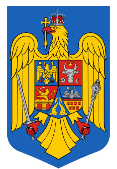 MINISTERUL AFACERILOR  INTERNEINSTITUȚIA PREFECTULUI- JUDEȚUL PRAHOVA                     APROB:                               PREFECT,            Cristian IONESCU	RAPORT	DE EVALUARE A REZULTATELORACTIVITĂȚILOR DESFĂȘURATE ÎN ANUL 2020PLOIEȘTIJUDEȚUL PRAHOVARaportul de evaluare a rezultatelor activităților desfășurate deInstituția Prefectului – Județul Prahovaîn anul 2020INTRODUCERELegislație de bazăPrefectul este reprezentantul Guvernului pe plan local şi conduce serviciile publice deconcentrate ale ministerelor şi ale celorlalte organe ale administraţiei publice centrale din unităţile administrativ-teritoriale, conform prevederilor art.123 din Constituţia României, republicată. Instituția Prefectului își desfășoară activitatea în conformitate cu prevederile Hotărârii nr. 906/2020 pentru punerea în aplicare a unor prevederi ale Ordonanţei de urgenţă a Guvernului nr. 57/2019 privind Codul administrativ. Instituţia Prefectutui Judetul-Prahova utilizează creditele bugetare cu respectarea principiilor economicitatii, eficientei si eficacitatii, managementul eficient al resurselor financiare şi materiale, în conformitate cu Legea contabilităţii nr. 82/1991, republicată, cu modificările şi completările ulterioare, Legea nr. 500/2002 privind finanţele publice, cu modificările şi completările ulterioare, Ordinul ministrului finanţelor publice nr. 1917/2005 pentru aprobarea Normelor metodologice privind organizarea şi conducerea instituţiilor publice, precum şi alte reglementări contabile.Serviciul Public Comunitar pentru Eliberarea şi Evidenţa Paşapoartelor Simple Prahova isi desfăşoară activitatea în conformitate cu art.25 din Constituţia României, republicată, a Legii 248/2005 privind regimul liberei circulaţii a cetăţenilor români în străinătate, cu modificările şi completările ulterioare, ale Legii nr.21/1991 a cetăţeniei române, republicată, cu modificările şi completările ulterioare.Structură organizatoricăStructura organizatorică a Instituției Prefectului – judeţul Prahova:Număr posturi aprobate:	96,	din care:		-înalţi funcţionari publici:			3		-funcţionari publici de conducere:	2		-funcţionari publici de conducere cu statut special:  2		-funcţionari publici de execuţie: 		33		-funcţionari publici cu statut special:	47		-personal contractual:			9Număr posturi ocupate:	89Număr posturi vacante:	  7,	din care:		-3 posturi corespunzătoare funcţiei publice		-4 posturi corespunzătoare funcţiei publice cu statut specialNumăr posturi temporar vacante: 4,	din care:		-3 posturi corespunzătoare funcţiei publice;		-1 post corespunzător funcţiei publice cu statut specialOBIECTIVE STRATEGICEObiectivul General al Instituției  Prefectului - județul Prahova este de a deveni un model de eficienta si transparenta administrativa bazat pe incredere si respect, avand certitudinea aplicarii legii in mod corect si nediscriminatoriu, eficient si eficace.Obiective strategice:Asigurarea la nivelul judetului a respectarii si aplicarii Constitutiei, a legilor si a celorlate acte normative;Punerea in aplicare in teritoriu a Programului Guvernului;Conducerea serviciilor publice deconcentrate ale ministerelor si ale altor organisme centrale aflate in subordinea Guvernului ; Verificarea legalitatii actelor administrative adoptate sau emise de autoritatile administratiei publice locale, contenciosul administrativ;Gestionarea și monitorizarea situatiilor de urgenta si a masurilor de aparare care nu au caracter militar; Îmbunătățirea nivelului de securitate al cetățenilor, proprietății si mediului;Realizarea politicilor nationale si europene, in beneficiul comunitatii judetene;Cresterea calitatii actului administrativ, prin utilizarea eficienta si eficace a resurselor umane si materiale;Servicii de calitate orientate catre cetatean;Desfasurarea unei activitati transparente si eficiente, cu respectarea cadrului legal.MANAGEMENTUL RESURSELOR INSTITUȚIONALEEficientizare structurală	În vederea eficientizării structurale, au avut loc analize şi evaluări ale posturilor din cadrul structurii organizatorice privind complexitatea şi volumul activităţilor, sarcinilor, îndatoririlor şi responsabilităţilor, a standardelor de performanţă asociate, precum şi a gradului de încărcare al acestora raportat la activitatea desfăşurată la nivelul instituţiei prefectului.	În urma analizei activităţii personalului şi evaluării posturilor, s-a constatat că volumul şi complexitatea activităţilor, precum şi obiectivele instituţiei previzionate pentru a fi îndeplinite în anul 2020, care au avut ca scop creşterea nivelului de promovare a valorilor, standardelor şi bunelor practici în administraţia publică, creşterea calităţii serviciilor publice prestate cetăţenilor, precum şi necesitatea adaptării la cerinţele actuale ale unei administraţii publice moderne, au condus la un grad ridicat de încărcare a posturilor din cadrul structurii organizatorice a instituţiei prefectului, raportul dintre numărul de personal/activităţi de îndeplinit fiind în defavoarea numărului de personal. 	Astfel, s-a constatat că structura organizatorică a instituţiei prefectului este subdimensionată, ceea ce a impus măsuri privind redimensionarea şi stabilirea de atribuţii şi responsabilităţi suplimentare personalului instituţiei; în acest context, au fost aprobate noi fişe de post, ţinând seama şi de prevederile legislative, în continuă schimbare, privind activitățile și responsabilitățile ce revin prefectului şi instituției prefectului.	Având în vedere existenţa unor posturi vacante în cadrul structurii organizatorice, au fost realizate demersurile necesare pentru ocuparea acestora, astfel încât aparatul instituţional să fie sprijinit de aportul adus de personalul nou angajat.Gestionarea resurselor umaneAvând un total de 96 de posturi aprobate, din punct de vedere organizatoric, Instituția Prefectului – judeţul Prahova,  se prezintă astfel:Prefect;Subprefecţi;Cancelaria prefectului;Corpul de control al prefectului;Compartimentul afaceri europene, monitorizarea serviciilor publice deconcentrate şi de utilităţi publice;Compartimentul gestionarea situaţiilor de urgenţă;Compartimentul asigurarea ordinii publice şi protecţia mediului;Serviciul aplicarea actelor reparatorii, controlul legalităţii actelor, contencios administrativ, apostilare şi relatii publice, format din următoarele componente organizatorice:Compartimentul aplicarea actelor reparatorii şi arhivă;Compartimentul controlul legalităţii actelor, contencios administrativ şi relaţii publice;Compartimentul apostilare;Serviciul financiar contabilitate, resurse umane şi administrativ, format din următoarele componente organizatorice:Compartimentul financiar contabilitate;Compartimentul achiziţii publice;Compartimentul resurse umane;Compartimentul administrativ, secretariat şi informatică;Serviciul Public Comunitar Regim Permise de Conducere şi Înmatriculare a Vehiculelor;Serviciul Public Comunitar de Paşapoarte.Distribuţia posturilor pe structuri de specialitate este următoarea:                                                                                Nr. posturi-Prefect							  -  1-Subprefecţi							  -  2-Cancelaria prefectului					  -  4-Corpul de control al prefectului				  -  2-Compartiment afaceri europene, monitorizarea serviciilor publice deconcentrate şi de utilităţi publice	  -  5-Compartiment gestionarea situaţiilor de urgenţă	  -  2-Compartiment asigurarea ordinii publice şi protecţia mediului						  -  1-Serviciul aplicarea actelor reparatorii, controlul legalitatii actelor, contencios administrativ, apostilare şi relaţii publice					  - 16din care:		-sef serviciu					            -  1		-Compartiment aplicarea actelor reparatorii si arhiva				            -  6-Compartiment controlul legalitatii actelor,contencios administrativ si relatii publice	   -  8-Compartiment apostilare			             -  1-Serviciul financiar contabilitate, resurse umane si administrativ 				    -12din care:		-şef serviciu					             -  1		-Compartiment financiar contabilitate	             -  5		-Compartiment achiziţii publice		             -  1		-Compartiment resurse umane		             -  1		-Compartiment administrativ, secretariat şi informatică - 4-Serviciul Public Comunitar Regim Permise de Conducere şi Înmatriculare a Vehiculelor     - 30-Serviciul Public Comunitar de Paşapoarte  -     - 21					În cursul anului 2020, au avut loc următoarele modificări:		-ieşiri personal: 12		din care:			-înalţi funcţionari publici (subprefect)	-1			-funcţionari publici cu statut special	-5			-funcţionari publici				-1			-personal contractual			-5		-intrări personal: 8,		din care:			-înalţi funcţionari publici (subprefect)	-1			-funcţionari publici cu statut special	-1			-personal contractual			-6	Nivelul de ocupare a posturilor este de 92,71%.	Din punct de vedere, al studiilor absolvite, 93,33% îl reprezintă personalul cu studii superioare si 6,67% personalul cu studii medii.UTILIZAREA RESURSELOR FINANCIARE             Instituţia Prefectutui Judetul-Prahova are ca obiectiv principal utilizarea creditelor bugetare cu respectarea principiilor economicitatii, eficientei si eficacitatii, managementul eficient al resurselor financiare şi materiale, în vederea realizării atribuţiilor referitoare la calitatea de ordonator terţiar de credite, prin prefect, pentru atingerea obiectivelor stabilite prin Regulamentul de organizare şi funcţionare, în conformitate cu Legea contabilităţii nr. 82/1991, republicată, cu modificările şi completările ulterioare, Legea nr. 500/2002 privind finanţele publice, cu modificările şi completările ulterioare, Ordinul ministrului finanţelor publice nr. 1917/2005 pentru aprobarea Normelor metodologice privind organizarea şi conducerea instituţiilor publice, precum şi alte reglementări contabile. Instituţia Prefectutui Judetul-Prahova are ca unică sursă de venit bugetul de stat.            Pentru realizarea eficientă a atribuțiilor s-au luat măsurile necesare pentru asigurarea resurselor, financiare şi materiale necesare bunei funcționări a instituției, gospodărirea judicioasă a bunurilor materiale din dotare şi creșterea eficienței utilizării acestora prin planificarea, organizarea, coordonarea şi controlul activității economice din cadrul instituției, cu respectarea reglementărilor contabile.           Procentul de realizare a execuţiei bugetare este de 93,77%, cheltuielile fiind efectuate în cursul perioadei de raportare cu respectarea prevederilor legale şi încadrarea în creditele repartizate, conform filei de buget final aferent anului 2020 şi a contului de execuţie bugetară încheiat la data de 31.12.2020.     Utilizarea resurselor financiare la nivelul institutiei s-a realizat tinandu-se cont de legislatia in vigoare, dar si de bugetul pe anul 2020 aprobat de ordonatorul principal de credite, pe capitole, titluri, articole si alineate ale clasificatiei bugetare, astfel:Compartimentele din cadrul Serviciului Financiar Contabil, Resurse Umane si Administrativ, exercită  atribuţii:- de contabilitate financiară cât şi de contabilitatea de gestiune în conformitate cu prevederile legale, respectându-se principiile unei bune gestiuni financiare, în special ale economiei şi al eficienţei cheltuielilor,  - asigura realizarea monitorizarii functiilor publice şi  a functionarilor publici din cadrul institutiei;-  gestionează patrimoniul instituţiei. 	Au fost respectate, totodată următoarele principii ale contabilităţii:        - înregistrarea în momentul creării, transformării sau dispariţiei unei valori economice, a unei creanţe sau obligaţii.        - nici o cheltuială din fondurile publice nu a putut fi angajată, ordonanţată şi platită dacă nu a existat baza legală pentru respectiva cheltuiala, toate documentele fiind supuse controlului financiar preventiv intern. Nu a existat refuz de viză privind C.F.P.P.Au fost aplicate 5.006 de vize de control financiar preventiv.Nu au fost înregistrate arierate la sfârșitul anului 2020;       - s-au respectat prevederile legale privind procedurile de angajare, lichidare, ordonantare si plata a cheltuielilor, controlul cheltuirii acestora, contabilizarea si raportarea lor.Activitatea financiar contabilă a vizat în mare, următoarele activităţi:- elaborarea proiectului de buget al instituţiei şi a planului de finanţare;- urmărirea încadrării stricte a cheltuielilor în limita creditelor alocate;- efectuarea plăţii salariilor, a celorlalte drepturi de personal şi a tuturor cheltuielilor angajate de ordonatorul de credite; - au fost întocmite şi transmise situaţiile trimestriale (bilanţul contabil, contul de rezultat patrimonial, fluxurile de trezorerie, detalierea cheltuielilor, situaţia activelor şi a datoriilor, situaţia plăţilor restante, a creanţelor, situaţia activelor corporale, situaţia stocurilor, notele explicative şi raportul explicativ). - lunar s-au monitorizat cheltuielile de personal, s-au întocmit statele de plată, pentru salarii, pentru norma de hrană, situaţii statistice, s-au depus declaraţiile conform normelor legale în vigoare;- toate operaţiunile economico-financiare au fost consemnate în momentul efectuării lor în documente justificative pe baza cărora s-au făcut înregistrări în jurnale, fişe şi alte documente contabile, conturi sintetice şi analitice; - s-a efectuat inventarierea patrimoniului instituţiei ce are ca scop stabilirea situaţiei reale a tuturor elementelor de natura activelor, datoriilor şi capitalurilor proprii, a bunurilor şi valorilor deţinute; - s-a asigurat îmbunătăţirea activităţii de exploatare a autovehiculelor prin efectuarea oportună a reparaţiilor curente şi respectarea strictă a normelor privind evidenţa exploatării, cu precădere încadrarea consumului de carburanţi şi lubrifianţi în cotele legale.Cheltuielile efectuate în cursul anului 2020 s-au realizat cu respectarea prevederilor legale şi încadrarea în creditele aprobate şi repartizate.Au fost achitate drepturile salariale legale ale personalului şi obligaţiile aferente acestora la bugetul consolidat al statului, au fost asigurate stocurile de materiale necesare activităţii (rechizite, consumabile, carburanţi,  etc) precum şi servicii cu caracter funcţional, reparaţii curente, protocol, alte bunuri şi servicii pentru întreţinere şi funcţionare. A fost informat ordonatorul principal de credite cu privire la execuţia bugetelor de venituri şi cheltuieli, rezultatul execuţiei bugetare, patrimoniul aflat în administrare, rezultatul patrimonial dar şi informaţii necesare pentru întocmirea contului general anual de execuţie a bugetului de stat. S-a organizat inventarierea generală a bunurilor materiale şi a tuturor operaţiunilor de decontare cu debitorii şi creditorii care figurează în evidenţa contabilă, a numerarului aflat în casa de bani, a bunurilor materiale aflate în evidenţă. Nu au existat plusuri sau minusuri de inventar.Activitatea financiar-contabilă a instituţiei, aferentă anului 2020, este reflectată fidel în situaţiile financiare depuse, întocmite conform legislatiei in vigoare, şi anume: bilanţ contabil, contul de rezultat patrimonial, situaţia fluxurilor de trezorerie, contul de execuţie a bugetului instituţiei publice - cheltuieli, disponibil din mijloace cu destinaţie specială, plăţi restante, situaţia activelor şi datoriilor instituţiilor publice, balanţa de verificare a conturilor sintetice şi analitice, raportul trimestrial privind activitatea de control financiar-preventiv propriu, politici contabile, anexele şi notele explicative, situația plăților efectuate din buget și nejustificate, note explicative (situația stocurilor, situația creanțelor, situația datoriilor), anexe (situația soldurilor conturilor de disponibilități la trezorerie și bănci, situația modificărilor în structura activelor nete/capitaluri proprii, situația activelor fixe amortizabile, situația activelor fixe neamortizabile). Au fost întocmite lunar sau ori de câte ori s-a impus: state de plată, state de plată normă de hrană pentru functionarii publici, personalul contractual, functionari publici cu statut special (poliţişti), state de plată drepturi echipament, state de plată transport CO, situaţii recapitulative privind plata salariilor, situaţii lunare reţineri din salarii, ordine de plată pentru salarii, contribuţii sociale, impozit, reţineri – rate, cotizatii, telefoane, pensii alimentare, asigurări facultative, popriri, etc. In sfera raportarii situatiilor financiare ale Sistemul National de Raportare FOREXEBUG conform O.M.F.P. nr. 517/2016, periodic s-au intocmit si depus formularele solicitate. Toate plățile s-au derulat prin sistemul FOREXEBUG, iar în acest sens au fost efectuate următoarele activități: - a fost depus formularul de buget individual și actualizat ori de câte ori a fost cazul; - au fost introduse angajamente bugetare pentru toți indicatorii bugetari aprobați; - au fost efectuate recepții aferente angajamentelor bugetare; - lunar în termenele prevăzute au fost transmise online situații financiare,  - la termenele prevăzute au fost transmise situații financiare trimestriale;Lunar, s-a determinat valoarea creanțelor de încasat de la debitori în funcție de facturile de utilități şi cota parte stabilita prin conventie cu aceştia;         Incasari de taxe pentru înmatricularea vehiculelor și pentru emiterea pașapoartelor simple,  in conturile de disponibil anul 2020:Pasapoarte  (pana la intrarea in vigoare a O.U.G. 152/2020) – 3.662.012 lei, suma virata catre Imprimeria Nationala.Placute inmatriculare  -  in suma de 3.335.926 lei, virata catre D.G.R.P.I.V.Certificate inmatriculare, permise de conducere si numere provizorii (pana la intrarea in vigoare a O.U.G. 152/2020) – in suma de 3.652.756 lei, virata catre R.A.A.P.P.S.Sume din valorificarea deseurilor – 21.985,39 lei, suma virata catre Bugetul de Stat.În cursul anului 2020 au fost întocmite 940 de dispozitii de încasare și 845 dispozitii de plata.In anul 2020 s-au intocmit 4.167 ordine de plată, întocmindu-se acte prealabile (propuneri angajare a unei cheltuieli, ordonanțări, recepții, bonuri de consum). S-a întocmit lunar: Balanţe de verificare; Situaţia plăţilor şi cheltuielilor efectuate;Evidenţa creditelor aprobate şi plăţilor efectuate;Monitorizarea cheltuielilor de personal;Necesarul de credite;Situaţia privind soldurile conturilor de cheltuieli şi disponibil;Declaratia 112, Declaratia 100, Declaratia  205, Declaraţia la Casa Sectorială de Pensii;S-au emis facturi către Imprimeria Nationala si R.A. A.P.P.S.;S-a urmărit încasarea permanentă a creanțelor;S-a raportat consumul de carburanţi auto conform O.M.A.I. 599/2008 şi 143/2010;S-au raportat cantităţile de deşeuri colectate selectiv conform Legii  nr.132/2010 - privind colectarea selectivă a deşeurilor în instituţiile publice.De asemenea s-au intocmit State de plată pentru achitarea drepturilor  personalului implicat in organizarea şi desfăşurarea alegerilor locale din anul 2020,  dar si pentru organizarea şi desfăşurarea alegerilor pentru Senat şi Camera Deputaţilor din anul 2020.ACTIVITATEA DE ACHIZITII PUBLICEActivitatea de achizitii publice s-a desfasurat cu respectarea prevederilor Legii 98/2016, privind achiziitiile publice, a Programului anual al achizitiilor publice şi a Strategiei de contractare, achizitiile de bunuri si servicii efectuându-se in limita fondurilor disponibile şi cu respectarea normelor aplicabile.A fost elaborat programul anual al achiziţiilor publice pentru anul 2020, pe baza propunerilor primite de la serviciile şi compartimentele din cadrul aparatului propriu, pe baza notelor de fundamentare şi evaluare a necesarului de materiale şi servicii.Pentru desfăşurarea în condiţii optime a activităţii aparatului de specialitate a prefectului au fost încheiate contracte sau acte adiţionale, după caz, cu furnizorii de materiale şi prestări servicii. De asemenea, au fost asigurate materiale consumabile, de întreţinere piese de schimb şi combustibilii  necesari.Pentru desfăşurarea în condiţii optime a activităţii aparatului de specialitate al prefectului au fost încheiate contracte cu diferiţi furnizori de materiale şi prestări servicii (abonamente la Monitorul Oficial, servicii informatice, servicii de telefonie fixă şi mobilă, internet, carburanţi pentru autoturismele instituţiei, reparaţii auto, etc.). Au fost asigurate materiale consumabile, cum ar fi: hârtie copiator, tonere, birotică, materiale de întreţinere, piese de schimb şi alte imprimate necesare activităţii, prin sistemul SICAP, în valoare de 263.842 lei fără T.V.A.;  în valoare de 557.240 lei fără T.V.A. pentru tiparire buletine de vot pentru alegerile locale din anul 2020; în valoare de 345.942 lei fără T.V.A. pentru tiparire buletine de vot pentru alegerile pentru Senat şi Camera Deputaţilor din anul 2020; 11.599 lei fără T.V.A. achizitii prin sistemul centralizat O.N.A.C.  S-a realizat recepţionarea acestora, darea lor în consum şi evidenţa lor pe fişele din magazie.A fost realizată în totalitate asigurarea cu consumabile pentru calculatoare, copiatoare, faxuri, și imprimate, existând o preocupare permanentă din partea personalului, de reducere a acestor consumuri, atât prin aprovizionarea unor produse de calitate, cât și prin utilizarea mai eficientă a acestora.S-a ţinut evidenţa şi s-a urmărit derularea contractelor încheiate privind achiziţiile de bunuri, executarea de lucrări şi prestări servicii. S-a asigurat întocmirea de note justificative în vederea achiziţionării prin cumpărare directă de produse. La nivel de instituţie, în anul 2020 achizitiile au fost efectuate astfel:Procent de 22,38 %- achiziţii directe prin intermediul catalogului electronic SICAP;Procent de 47,26 % - in baza Hotărârii nr. 576/2020 pentru aprobarea programului calendaristic pentru realizarea acţiunilor necesare organizării şi desfăşurării în bune condiţii a alegerilor pentru autorităţile administraţiei publice locale din anul 2020;Procent de 29,34 % - in baza Legii nr. 202/2020 pentru modificarea şi completarea unor acte normative în materie electorală;Procent de 1,00 % din total achizitii prin intermediul ONAC.Obiectul acestor achizitii fiind furnizarea de bunuri, servicii şi lucrări necesare pentru funcţionarea activităţii curente a instituţiei şi pentru organizarea şi desfăşurarea alegerilor alegerilor locale din anul 2020,  dar si organizarea şi desfăşurarea alegerilor pentru Senat şi Camera Deputaţilor din anul 2020.ASIGURAREA RESURSELOR LOGISTICE, IT ŞI COMUNICAŢIIPentru gospodărirea judicioasă a bunurilor materiale din dotare  au fost întreprinse următoarele activităţi: S-a asigurat aprovizionarea cu materiale, servicii, obiecte de inventar şi alte dotări, potrivit nevoilor, în limita resurselor aprobate;S-a asigurat buna funcţionare a echipamentelor hardware (imprimante, copiatoare/scannere) prin acordarea de asistenţă tehnică de specialitate;S-a asigurat buna funcţionare a aparatelor de aer condiţionat din birourile instituţiei prin curăţarea filtrelor; Pentru organizarea şi desfăşurărarea în siguranţa a proceselor electorale ale anului 2020, având în vedere respectarea masurilor de sănatate publica, au fost receptionate, evidenţiate şi distribuite următoarele materiale sanitare:Dezinfectant pentru suprafete - Soluție concentrată  ZAFRAL H– 4.298 litri;Dezinfectant pentru maini – 3.298 sticle (750 ml);Dezinfectant pentru suprafete – Soluție gata de utilizare Klintensiv– 4.400 litri;Manusi – 160.000 bucatiMăşti de unică folosinţă – 305.960 bucăţi.S-au efectuat la timp reviziile la autoturismele din dotare, s-au făcut reparaţiile curente necesare, iar în cursul lunii decembrie 2020 au fost pregătite  pentru sezonul de iarnă. S-au întocmit fişele  activitatii zilnice pentru autovehiculele din parcul auto al instituţiei pentru fiecare lună, s-au verificat foile de parcurs, stadiul de întreţinere a mijloacelor auto, s-au eliberat BCF-uri carburanţi.S-a transmis catre Ministerul Afacerilor Interne centralizatorul consumului de carburanţi auto conform O. M.A.I. 599/2008 şi 143/2010;S-a efectuat colectarea deşeurilor şi s-a raportat lunar la Direcţia Generală Logistică/Ministerul Afacerilor Interne; Cantităţile de deşeuri care au fost predate lunar societăţii comerciale cu care avem contract de preluare deşeuri. Au fost colectate:2.585 kg deseuri de hartie;6.141 kg deseuri de aluminiu;631 kg deseuri carton;10 kg deseuri plastic;3.696 kg deseuri fier.REALIZĂRI ÎN DOMENIUL DE COMPETENȚĂCANCELARIA PREFECTULUIAgenda Prefectului: Anul 2020 a fost unul care s-a înscris într-un cadru atipic în ceea ce privește Agenda Prefectului. Debutul a fost marcat de identificarea mai multor focare de pestă porcină și înregistrarea codului roșu de vijelie care a defrișat zeci de hectare de pădure, a blocat artere importante, a provocat o serie de pagube atât persoanelor fizice, cât și juridice. Amenințarea pandemiei de coronavirus s-a concretizat și în țara noastră, toate activitățile cotidiene cunoscând o schimbare radicală odată cu declararea stării de urgență (luna martie) și continuării cu a celei de alertă (începând cu luna mai). Toate aceste situații au schimbat și agenda de lucru a prefectului care a avut de coordonat toate acțiunile de monitorizare și combatere a noului coronavirus, în calitate de președinte al Comitetului Județean pentru Situații de Urgență Prahova. Iar aici am putea enumera: identificarea locațiilor și implementarea măsurilor de carantinare a persoanelor, carantinarea zonală (sat Gornet), monitorizarea împreună cu instituțiile abilitate a respectării măsurilor impuse de legislația elaborată în context COVID-19, verificarea modului de desfășurare, în condiții de excepție, a examenelor naționale și, ulterior, începerea anului școlar în plină pandemie, identificarea și gestionarea împreună cu reprezentanții instituțiilor medico-sanitare a supraaglomerării spitalelor destinate îngrijirii pacienților COVID-19  etc.În luna aprilie, în perioada stării de urgență, prefectul județului Prahova a avut de gestionat o nouă catastrofă naturală: o alunecare de teren de la Azuga, urmată de evacuarea a aproape 200 de persoane a căror siguranță a fost pusă în pericol de această calamitate. De asemenea, anul 2020 a fost unul al organizării și desfășurării în condiții atipice a alegerilor locale și alegerilor parlamentare, acțiuni coordonate tot de către Instituția Prefectului. Au fost emise ordine de prefect pentru încetarea mai multor mandate ale aleșilor locali care s-au înscris în alte partide, înainte de termen, față de cele pe listele cărora au fost votați, au fost efectuate verificări în teritoriu, astfel încât secțiile de votare să fie în conformitate cu normele impuse de starea de alertă. Cele două evenimente electorale au fost încheiate fără incidente notabile. Reprezentanții Instituției Prefectului Prahova au participat la toate învestirile aleșilor locali din unitățile administrativ teritoriale de pe raza județului.Sfârșitul anului 2020 a fost marcat de organizarea și demararea campaniei de vaccinare împotriva noului coronavirus, situație coordonată, de asemenea, în teritoriu, de către instituțiile prefectului. Centrele destinate imunizării au fost amenajate conform legislației din domeniu, iar pe 31 decembrie 2020 au fost vaccinate primele cadre medicale din Prahova, județul nostru fiind printre cele care au respectat graficul stabilit pentru această campanie. Evenimentele publice au fost reduse numeric și restrânse ca participare, însă Instituția Prefectului a avut reprezentare ori de câte ori a primit invitație din partea organizatorilor. Aici am putea aminti: Ziua Culturii, Ziua Unirii Principatelor române, Ziua Drapelului, Ziua Imnului Național, Ziua Armatei Române, Ziua Națională a României, Ziua victoriei Revoluției Române, ceremoniile de avansare în grad la IJJ Prahova ș.a. Chiar dacă a fost un an dificil, reprezentanții Instituției Prefectului Prahova au fost implicați și în evenimente menite să aducă un plus imaginii instituției: vizitarea și celebrarea câtorva dintre veteranii județului, participarea la campania de donare de sânge, promovarea pe pagina de facebook și site-ul Prefecturii a câtorva dintre persoanele care s-au alăturat demersurilor autorităților județene, dând o mână importantă de ajutor în perioada stării de urgență (acțiuni de voluntariat, strângere de fonduri și achiziția unor materiale de protecție pentru unitățile medicale implicate în lupta COVID-19 etc.)     2.Comunicate de presă, alocuțiuni Dat fiind contextul care a caracterizat anul 2020, Instituția Prefectului a fost desemnată „voce unică“ în comunicarea privind evoluția pandemiei de COVID-19. Au fost emise, zilnic, comunicate și informări de presă, numărul acestora depășind 700. Acestora se adaugă și aproximativ 30 de răspunsuri punctuale, formulate către entitățile media, în baza Legii 544/2001.Comunicatele transmise presei s-au axat pe evenimentul principal al anului 2020: evoluția la nivel de județ a pandemiei de coronavirus, măsurile aprobate de membrii CJSU Prahova, dar și situațiile generate de fenomenele naturale (codul roșu de vijelie, alunecarea de teren de la Azuga), evenimentele la care au fost prezenți prefectul și cei doi subprefecți ai județului Prahova, organizarea alegerilor, derularea campaniei de vaccinare etc.  Au fost susținute două conferințe comune (cu DSP și conducerea Spitalului Județean Prahova), au fost înregistrate zeci de declarații TV și radio acordate presei locale, regionale și naționale atât de conducerea instituției, cât și de purtătorul de cuvânt. Conducerea Prefecturii a participat la mai multe emisiuni televizate, care au avut ca temă principală de discuție situația generată de COVID-19, dar și organizarea alegerilor locale și parlamentare. De asemenea, purtătorul de cuvânt al Instituției Prefectului a asigurat și partea de comunicare a Biroului Electoral Județean (BEJ) Prahova în cadrul ambelor evenimente electorale.Pagina de facebook a Prefecturii Prahova a ajuns la un număr de 6835 de persoane care o apreciază și 7275 de persoane care urmăresc postările. Zilnic, pe pagină sunt postate minimum două informații de interes local, cele mai multe dintre ele fiind urcate și pe site-ul Instituției Prefectului Prahova. Pagina de facebook este, de asemenea, utilizată și ca un mijloc prin care cetățenii solicită detalii despre anumite situații sau depun reclamații.În medie, pagina de facebook înregistrează cam 11.000 de interacțiuni/lunar.    CORPUL DE CONTROL AL PREFECTULUIAcțiuni de control dispuse de Prefectul județului Prahova          În exercitarea atribuțiilor stabilite prin O.U.G. nr. 57/2019 privind codul administrative și prin Hotărârea Guvernului nr. 460/2004 pentru aplicarea unor prevederi ale Legii nr. 340/2004 privind prefectul şi instituţia prefectului, la nivelul județului Prahova, prefectul a dispus efectuarea unui număr de 16 acțiuni de control punctuale, la nivelul anumitor autorități ale administrației publice locale din județul Prahova. Tematica abordatăAcțiunile de control dispuse de prefectul județului Prahova, în anul 2020, au vizat următoarele obiective: verificarea unor aspecte punctuale, specifice activității de management local la nivelul unor unități administrativ-teritoriale din județul Prahova;verificarea activității unor autorităţi ale administraţiei publice locale din judetul Prahova, în ceea ce privește respectarea dispozițiilor Legii nr. 215/2001 a administrației publice locale, actualizată și republicată, ale O.U.G. nr. 57/2019 privind codul administrativ și ale altor acte normative incidente în domeniul de activitate;soluționarea anumitor petiții transmise prefectului județului Prahova, respectiv verificarea aspectelor semnalate de petenți (corespondență și deplasări pentru obținerea informațiilor), evaluări punctuale, întocmire răspunsuri, adrese etc.Principalele deficiențe constatate se referă la următoarele aspecte:nerespectarea unor dispoziții ale Legii nr. 215/2001 a administrației publice locale, actualizată și republicată, ale O.U.G. nr. 57/2019 privind codul administrative, precum și ale altor acte normative care reglementează activitatea autorităților administrației publice locale;Măsuri propuse:efectuarea de operațiuni tehnico-administrative punctuale și emiterea de acte administrative specifice în vederea respectării dispozițiilor legale ce reglementează activitățile supuse verificării;sesizarea instituțiilor și autorităților publice competente, în situațiile în care prefectul județului Prahova a constatat că nu are competența legală de a soluționa anumite aspecte relevate în timpul efectuării acțiunilor de control;CONTROLUL LEGALITATII, AL APLICARII ACTELOR NORMATIVE SI CONTENCIOS  ADMINISTRATIVActivitatea de verificare a legalitatii a actelor administrative si a modului de aplicare a actelor normative in actiuni planificate, Tematica abordata; Principalele deficiente constatate,Masuri propuseScopul administraţiei publice locale este de a realiza o cât mai mare deschidere şi transparenţă faţă de cetaţeni iar funcţia sa este de a transpune în practică la nivelul colectivităţii locale actele normative adoptate de legislativ precum şi deciziile Guvernului. Codul administrativ aprobat prin Ordonanţa de urgenţă a Guvernului nr. 57/2019, reglementează capacitatea autorităţilor administraţiei publice de a gestiona în interesul colectivităţii locale treburile publice în condiţiile legii. Acest drept este exercitat de autorităţile administraţiei publice locale deliberative şi executive, respectiv consiliile judeţene, consiliile locale, președintele consiliului județean şi primari prin adoptarea de hotărâri, respectiv emiterea de dispoziţii.	Actul administrativ este forma juridică prin care se exprimă autoritatea publică locală, fie ea deliberativă sau executivă, faţă de o situaţie cu care se confruntă si faţă de care are competenţa dată prin lege şi care produce efecte atât din punct de vedere al interesului comunităţii locale cât şi din punct de vedere individual.Controlul de legalitate asupra actelor administrative adoptate/emise de acestea, se exercită de prefect care este autoritate de tutelă administrativă, potrivit prevederilor art. 252 alin. (1), lit. c) din Codul administrativ adoptat prin Ordonanţa de urgenţă a Guvernului nr. 57/2019, cu modificările și completările ulterioare, coroborate cu prevderile art. 6 alin. (1) pct. III lit. c) din Hotărârea Guvernului 906/2020 pentru punerea în aplicare a unor prevederi ale Ordonanţei de urgenţă a Guvernului nr. 57/2019 privind Codul administrativ precum şi ale art. 3 din Legea nr.554/2004 a contenciosului administrativ.	Controlul exercitat de prefect asupra actelor administrative adoptate/emise de autorităţile administraţiei publice locale, este eminamente un control de legalitate și vizează respectarea îndeplinirii condiţiilor de fond respectiv conformarea actelor administrative supuse controlului cu prevederile Constituției, ale legilor și ale celorlalte acte normative, în limitele competenței autorităților emitente cât şi condiţiile de formă impuse de Legea nr. 24/2000 privind tehnica legislativă și a procedurii prevăzută de Codul administrativ adoptat prin Ordonanţa de urgenţă a Guvernului nr.57/2019, cu modificările și completările ulterioare, pentru adoptarea, respectiv emiterea actelor administrative. Controlul se exercită ulterior emiterii/adoptării actului administrativ.	Ca urmare a desfăşurării acestei activităţi, prefectul apreciază asupra legalităţii actului verificat dar nu poate lua el însuşi măsura anulării acestuia, ci trebuie să sesizeze instanţa de contencios administrativ, singura autoritate care poate dispune definitiv anularea acestuia şi pentru ca un astfel de act să nu işi producă efectele, legiuitorul a prevăzut ca actul atacat să fie suspendat de drept din momentul comunicării plângerii la instanţa de contencios administrativ de către prefect. Controlul prefectului se referă la actele adminstrative care emană de la aceste autorităţi si creează, modifică sau sting raporturi de drept admistrativ. În cursul anului 2020, prefectul, prin intermediul structurilor de specialitate, a verificat sub aspectul legalităţii, un număr de 44775 acte administrative, transmise de cele 104 unităţi administrativ – teritoriale şi consiliul judeţean, după cum urmează:Numărul de hotărâri verificate: 7452Numărul de dispoziții verificate: 37323Numărul actelor intrate în procedură prealabilă : 34Număr acte atacate în Contencios administrativ:5HOTĂRÂRI ALE CONSILIULUI JUDEŢEAN ŞI CONSILIILOR LOCALE:203 hotărâri ale consiliului judeţean;691 hotărâri ale consiliilor locale de municipii;1628 hotărâri ale consiliilor locale de oraşe;4930 hotărâri ale consiliilor locale de comune;DISPOZIŢII EMISE DE PRIMARI – PREȘEDINTELE C.J. PRAHOVA:460 dispoziţii ale preşedintelui consiliului judeţean;11008 dispoziţii emise de primarii municipiilor;6029 dispoziţii emise de primarii oraşelor;19826 dispoziţii emise de primarii comunelor;            Verificarea legalităţii actelor administrative sus menţionate    s-a efectuat la sediul Instituţiei prefectului; exercitarea controlului de legalitate a avut în vedere următoarele aspecte:respectarea de către autorităţile administraţiei publice locale emitente a prevederilor legale aplicabile în materie;interpretarea şi aplicarea corectă a actelor normative în acord cu prevederile descentralizării, autonomiei locale, legalităţii şi al consultării cetăţenilor în soluţionarea problemelor locale;respectarea de către autorităţile administraţiei publice locale emitente a termenului de comunicare a actelor administrative;respectarea condițiilor de formă impuse de Legea nr. 24/2000 privind tehnica legislativă și a procedurii prevăzută de Codul administrativ, aprobat prin Ordonanţa de urgenţă a Guvernului nr. 57/2019, cu modificările ulterioare, pentru adoptarea, respectiv emiterea actelor administrative, o atenție deosebită fiind acordată asigurării transparenței actului decizional;adoptarea, respectiv emiterea actelor administrative în acord cu legislaţia europeană, eliminarea discriminărilor şi barierelor pe considerente de cetăţenie, domiciliu, între cetăţenii Uniunii Europene, indiferent că sunt resortisanţi ai statului român sau ai altor state membre ale Uniunii Europene.           Ca urmare a efectuării controlului de legalitate, s-a constatat că 35 acte administrative au fost adoptate respectiv emise cu incălcarea dispoziţiilor legale, astfel încât au fost întocmite 34 proceduri prealabile în urma cărora respectivele acte administrative au fost revocate iar pentru 4 acte administrative s-au formulat acţiuni la instanţa de contencios administrativ în vederea anulării acestora. Dintre acestea pâna la această dată  a fost soluţionată una din cauze în favoarea unității administrativ teritoriale, prefectul urmând să formuleze în termenul legal recurs, iar o acţiune se afla în curs de soluţionare.	    De asemenea, ca o consecinţă a incălcării legislaţiei privind emiterea autorizaţiilor de construire, la sesizarea Inspectoratului de Stat in Construcţii, în baza dispoziţiilor Legii nr.50/1991 și ale Legii nr.554/2004, prefectul a formulat o acţiune la instanţa de contencios administrativ care are ca obiect anularea autorizaţiei de construire apreciate ca fiind emise nelegal de către primar, iar la această dată dosarul este în curs de soluţionare.	    Motivele de nelegalitate care au determinat întocmirea de proceduri prealabile respectiv formularea de plângeri la instanţa de contencios au vizat în principal următoarele aspecte:acordarea premiilor de excelenţă fără temei legal;aprobare regulament privind sprijinul acordat tinerilor pentru construirea unei locuinţe proprietate personală în conformitate cu Legea nr. 15/2003;  completarea domeniului privat al unităţii administrativ teritoriale cu încălcarea prevederilor legale;vânzare teren din domeniul privat fără respectarea procedurii de licitaţie publică; stabilirea drepturilor salariale cu încălcarea prevederilor legale privind salariile de încadrare ale funcţionarilor publici şi personalului contractual;aprobare documentaţie de urbanism (PUZ, PUG) cu încălcarea prevederilor legale;stabilire impozite şi taxe locale cu incălcarea dispoziţiilor legale;încălcarea normelor de tehnică legislativă la întocmirea actelor administrative;încălcarea dispoziţiilor legale referitoare la aprobarea taxelor şi impozitelor locale;încălcarea dispoziţiilor din Codul muncii în ceea ce priveşte angajarea personalului contractual;atribuire de denumiri fără avizul Comisiei judeţene pentru atribuire de denumiri;diminuarea izlazului comunal cu încălcarea prevederilor legale;aprobare organigramă fără respectarea prevederilor legale.	    Au fost înregistrate un număr apreciabil de acte administrative care au suportat modificări atât de conţinut cât şi de formă ca urmare a consultărilor dintre consilierii juridici din cadrul compartimentului de specialitate şi secretarii generali ai unităţilor administrativ teritoriale care s-au conformat şi au înteles să supună consiliului local respectiv primarului modificarea/completarea actelor administrative apreciate ca nelegale, în acord cu prevederile legale.Controale dispuse în urma sesizărilor și audiențelor înregistrate la Instituția Prefectului care au necesitat verificarea aspectelor sesizate la fața locului.        Ținând cont de restricțiile impuse de pandemie, audiențele au fost suspendate și nu au existat controale în teren.Instruirea secretarilor unităților administrativ teritoriale. Tematică		      Pentru coordonarea activităţii desfăşurate de către secretarii generali ai unităţilor administrativ teritoriale au avut loc prin intermediul aplicațiilor electonice cât și prin adrese transmise în teritoriu un număr de 104 instruiri cu secretarii, atât pentru aducerea la cunoștință a modificărilor legislative în materie administrativa cât și pentru prezentarea situațiilor și a celor mai întâlnite motive de nelegalitate, care au dus la efectuarea de proceduri prealabile sau acțiuni la instanța de contencios. Pentru stabilirea unui mod unitar de lucru, la nivelul Instituţiei prefectului au fost efectuate ședințe de instruire care au avut în vedere cunoaşterea şi aprofundarea activităţii secretarilor generali, precum şi modul în care problematica administraţiei publice este analizată si soluţionată.		    Tematica abordată în cadrul instruirilor a fost următoarea:s-au reluat discuţiile privind modalitatea de întocmire a proiectelor de acte administrative în conformitate cu cerinţele de tehnică legislativă (respectarea condiţiilor de formă şi de fond);respectarea termenelor de comunicare către instituţia prefectului a actelor administrative;obligaţia de a comunica toate documentele aferente actelor administrative transmise in vederea efectuării controlului de legalitate;punerea în aplicare a dispoziţiilor Codului administrativ aprobat prin O.U.G. nr.57/2019;stadiul implementării dispoziţiilor legale privind RENS-ul şi RAN-ul, modalitatea de completare a Registrelor agricole si obligaţiile privind înregistrarea datelor în Registrul adreselor (RENNS) în vederea efectuării recensământului agricol din anul 2020;aspecte privind aplicarea legilor fondului funciar şi întocmirea dosarelor transmise spre analiză Comisiei Judeţene de Fond Funciar;prelucrarea actelor normative referitoare la organizarea si desfăşurarea alegerilor pentru membrii Parlamentului european şi pentru alegerea Preşedintelui României;	     Având în vedere faptul că au fost semnalate abateri de la legislaţie privind comunicarea actelor administrative emise şi adoptate precum şi divergenţe între secretarii generali şi autoritatea executivă şi deliberativă, s-au dispus o serie de controale de fond în cadrul cărora s-a abordat modul de desfăşurare al şedinţelor de consiliu local, întocmirea proiectelor de hotărâri, emiterea avizelor, evidenţa actelor administrative conform registrelor cu caracter special şi alte probleme privind legislaţia administraţiei publice. Cu această ocazie s-au constatat o serie de aspecte neconforme, întocmindu-se un raport de control cu termene şi responsabilităţi.           De asemenea au fost comunicate în teritoriu 5 circulare cu instrucţiuni pentru aplicarea actelor normative.           Faţă de deficienţele constatate au fost atenţionati secretarii generali ai unităţilor administrativ teritoriale în sensul intrării în legalitate. Reprezentarea Instituției Prefectului la instanţele de judecată	    În principal, activitatea desfăşurată este asigurarea reprezentării în litigiile aflate pe rolul instanţelor de judecată a Prefectului si Instituţiei Prefectului si a Comisiei Judeţene pentru Stabilirea Dreptului de Proprietate Privată asupra Terenurilor.		În perioada sus menţionată au fost înregistrate un număr de 139 dosare noi pe rolul instanţelor judecatoreşti (Judecătoria Ploieşti, Judecătoria Mizil, Judecătoria Câmpina, Judecătoria Sinaia, Judecătoria Vălenii de Munte, Judecătoria Sibiu, Judecătoria Braşov, Tribunalul Prahova şi Curtea de Apel Ploieşti, Curtea de Apel București) în care Comisia Judeţeană pentru Stabilirea Dreptului de Proprietate Privată asupra Terenurilor şi/sau Prefectul au fost parte.		Litigiile înregistrate în anul 2020 au avut ca obiect:		Anulare şi modificare titluri de proprietate             – 5 dosare		Anulare Hotărâri ale Comisiei Judeţene                  –25 dosare 		Obligaţia de a face (care constă în obligarea la emitere titlu de proprietate, obligarea reconstituirii dreptului de proprietate etc.) - 76 dosare 		Constatare nulitate ordine Prefect                          -10 dosare		Contestații la executare                                       - 3 dosare		Anulare acte administrative                                 - 10 dosare		Pretenții                                                            - 5 dosare		Litigii priv. functionarii publici si pers contractual    - 1 dosar		Litigiu Legea 10/2001                                          - 1 dosar		Strămutare dosar 						- 1 dosar		Validare mandat primar					- 2 dosare	Pentru documentarea dosarelor aflate pe rolul instanţelor, s-au redactat întâmpinări, concluzii scrise, puncte de vedere. La solicitarea instanţelor de judecată au fost comunicate documente, s-au formulat răspunsuri la interogatorii și s-au desfăşurat activităţi în ceea ce priveşte soluţionarea somaţiilor de executare emise ca urmare a sentinţelor judecătoreşti potrivit cărora Comisia Judeţeană de Fond Funciar a fost obligată la plata cheltuielilor de judecată şi implicit a cheltuielilor de executare.		De asemenea, în litigiile în care, la fond, s-a obținut o soluție nefavorabilă, în vederea apărării intereselor legitime ale Prefectului, Instituției Prefectului sau Comisiei județene de fond funciar, s-au promovat cai de atac, după caz.Activitatea de emitere a ordinelor cu caracter individual și/ sau normativ Modalitate de lucru pentru întocmirea proiectelor de ordin ; număr ordine-573-cu caracter individual - 127-cu caracter normativ -0		Actul administrativ emis de prefect în îndeplinirea atribuţiilor aşa cum sunt prevăzute în Codul administrativ aprobat prin OUG nr.57/2019, cu modificările ulterioare, si Hotărârea Guvernului nr.906/2020 pentru punerea în aplicare a unor prevederi ale Ordonanţei de urgenţă a Guvernului nr. 57/2019 privind Codul administrativ este ordinul.		Potrivit dispoziţiilor legale, în anul 2020, a fost emis un număr de 573 ordine pentru care s-au acordat avize de legalitate. De asemenea consilierii juridici din cadrul serviciului au întocmit referate şi proiecte pentru un număr de 40 ordine având ca obiect atribuirea în proprietate a terenului aferent imobilelor potrivit art. 36 din Legea nr.18/1991 și constituirea dreptului de proprietate pentru izlazul comunal conform anexei 14 la H.G. nr.890/2005, si un număr de 20 ordine privind convocarea consilierilor locali și județeni la sedințele de constituire ale Consiliilor locale și consiliul județean, ca urmare a desfășurării alegerilor locale din anul 2020 și un număr de 105 ordine privind declararea ca legal constituite  consiliilor locale și cel județean, din județul Prahova. 		Celelalte ordine au la bază referate întocmite de toate compartimentele de specialitate din cadrul instituţiei și avizate de legalitate prin emiterea avizului în acest sens de către serviciul juridic. Acestea sunt structurate astel:modificarea componenţei comisiilor locale de fond funciar și a comisiei judeţene de fond funciar;încetarea mandatelor consilierilor locali şi ale primarilor;comisii mixte de control ca urmare a unor sesizări ale unor persoane fizice sau juridice;actualizarea Comitetului Judeţean pentru Situaţii de Urgenţă precum și a Regulamentui privind organizarea și funcţionarea acestuia;reglementarea problemelor de personal-salarizare (încadrare, stat de personal, avansare în grad profesional etc.);organizarea și activitatea Colegiului prefectural, a Comisiei de Dialog Social etc.;constituirea structurii pentru monitorizarea, coordonarea şi îndrumarea metodologică a implementării şi/sau dezvoltării sistemului de control intern/mangerial;ordine emise în aplicarea dispoziţiilor actelor normative referitoare la alegerile locale ce au avut loc în data de 27.09.2020 și cele pentru alegerea membrilor din Senatului și Camera Deputaților ;referitor la organizarea şi desfăşurarea examenului pentru obţinerea permisului de conducere auto pe raza judeţului;constituire comisii de inventariere;constituire comisii mixte de control;cu privire la activitatea curentă a aparatului de specialitate al prefectului și a celor două servicii din subordinea prefectului (Serviciului Public Comunitar Regim Permise de Conducere și Înmatriculare a Vehiculelor și Serviciului Public Comunitar de Pașapoarte ) 		Din totalul ordinelor 38 ordine au fost emise de prefect în calitate de preşedinte al Comitetului Judeţean pentru Situaţii de Urgenţă, 3 ordine prin care s-au constituit comisii mixte de verificare.Ordine cu caracter tehnic și/ sau de specialitate - 125Numar ordine emise de prefect în calitate de președinte al comitetului pentru situații de urgență - 38Numar ordine prin care s-au constituit comisii mixte de verificare-3Activitatea desfășurată de Comisia de disciplina a secretarilor administrativ-teritoriale din județul PrahovaLa nivelul Instituției Prefectului Județul Prahova își desfășoară activitatea Comisia de disciplină a secretarilor unităților administrativ-teritoriale din județul Prahova, constituită în baza Ordinului nr. 4/08.01.2020 al prefectului județului Prahova.În conformitate cu dispozițiile H.G. nr. 1344/2007 privind normele de organizare și funcționare a comisiilor de disciplină, cu modificările și completările ulterioare, pe rolul Comisiei de disciplină a secretarilor unităților administrativ-teritoriale din județul Prahova, au fost înregistrate în anul 2020 opt sesizări formulate împotriva secretarilor unităților administrativ-teritoriale din județul Prahova.În anul 2020, în urma parcurgerii etapelor prevăzute de dispozițiile H.G. nr. 1344/2007, Comisia de disciplină mai sus menționată a finalizat cercetarea adminsitrativă pentru cinci din cele opt sesizări înregistrate (trei sesizări urmând a fi soluționate în anul 2021). În urma finalizării cercetării administrative specifice, Comisia de disciplină a propus sancționarea secretarului unei unități administrative-teritoriale din jud. Prahova și clasarea celorlalte patru sesizări.Activitatea desfășurată de Comisia județeană de atribuire sau schimbare de denumiri Comisia s-a întrunit în 6 sedinţe în care au fost analizate 19 documentaţii care au fost avizate favorabil pentru atribuire denumire străzi (16 avize), atribuire denumire parcuri (2 avize), atribuire denumire unităţi de invăţământ (1 aviz).Activitatea de Contencios Administrativ          Ca urmare a efectuării controlului de legalitate, s-a constatat că 35 acte administrative au fost adoptate respectiv emise cu incălcarea dispoziţiilor legale, astfel încât au fost întocmite 34 proceduri prealabile în urma cărora respectivele acte administrative au fost revocate iar pentru 4 acte administrative s-au formulat acţiuni la instanţa de contencios administrativ în vederea anulării acestora. Dintre acestea pâna la această dată  a fost soluţionată una din cauze în favoarea unității administrativ teritoriale, prefectul urmând să formuleze în termenul legal recurs, iar o acţiune se afla în curs de soluţionare.	    De asemenea, ca o consecinţă a incălcării legislaţiei privind emiterea autorizaţiilor de construire, la sesizarea Inspectoratului de Stat in Construcţii, în baza dispoziţiilor Legii nr.50/1991 și ale Legii nr.554/2004, prefectul a formulat o acţiune la instanţa de contencios administrativ care are ca obiect anularea autorizaţiei de construire apreciate ca fiind emise nelegal de către primar, iar la această dată dosarul este în curs de soluţionare.	    Motivele de nelegalitate care au determinat întocmirea de proceduri prealabile respectiv formularea de plângeri la instanţa de contencios au vizat în principal următoarele aspecte:acordarea premiilor de excelenţă fără temei legal;aprobare regulament privind sprijinul acordat tinerilor pentru construirea unei locuinţe proprietate personală în conformitate cu Legea nr. 15/2003;  completarea domeniului privat al unităţii administrativ teritoriale cu încălcarea prevederilor legale;vânzare teren din domeniul privat fără respectarea procedurii de licitaţie publică; stabilirea drepturilor salariale cu încălcarea prevederilor legale privind salariile de încadrare ale funcţionarilor publici şi personalului contractual;aprobare documentaţie de urbanism (PUZ, PUG) cu încălcarea prevederilor legale;stabilire impozite şi taxe locale cu incălcarea dispoziţiilor legale;încălcarea normelor de tehnică legislativă la întocmirea actelor administrative;încălcarea dispoziţiilor legale referitoare la aprobarea taxelor şi impozitelor locale;încălcarea dispoziţiilor din Codul muncii în ceea ce priveşte angajarea personalului contractual;atribuire de denumiri fără avizul Comisiei judeţene pentru atribuire de denumiri;diminuarea izlazului comunal cu încălcarea prevederilor legale;aprobare organigramă fără respectarea prevederilor legale.	    Au fost înregistrate un număr apreciabil de acte administrative care au suportat modificări atât de conţinut cât şi de formă ca urmare a consultărilor dintre consilierii juridici din cadrul compartimentului de specialitate şi secretarii generali ai unităţilor administrativ teritoriale care s-au conformat şi au înteles să supună consiliului local respectiv primarului modificarea/completarea actelor administrative apreciate ca nelegale, în acord cu prevederile legale.URMĂRIREA APLICĂRII ACTELOR CU CARACTER REPARATORIUAplicarea legilor fondului funciar -Număr ședințe fond funciar-6-Număr hotărâri ale Comisiei de fond funciar-118   Activitatea privind aplicarea actelor reparatorii s-a concretizat prin adoptarea de către Comisia Judeţeană de Fond Funciar a unui număr de 118 hotărâri în cadrul celor 6 şedinţe convocate pe parcursul anului 2020. În numărul total de hotărâri adoptate de comisia judeţeană se regăsesc şi cele privind modificarea, retragerea şi rescrierea unor titluri de proprietate care au putut fi modificate pe cale administrativă, precum şi aprobarea de emitere a titlurilor de proprietate parţiale.Structura hotărârilor adoptate este următoarea:     -35 hotărâri prin care s-au modificat titluri de proprietate;    -16 hotărâri de validare a anexelor     -22 hotărâri de respingere a contestaţiilor;    - 9 hotărâri de anulare titluri de proprietate;   - 58 hotărâri de retragere şi rescriere a titlurilor de proprietate;    - 1 hotărâre de modificare a unei alte hotărâri a Comisiei judeţene;     Referitor la motivele de respingere a contestaţiilor, precizam că nu s-au produs probele prevăzute de actele normative în materia fondului funciar care să ateste dreptul de proprietate privată asupra terenurilor solicitate. În cadrul sedinţelor comisiei judeţene de fond funciar au fost analizate un număr de 5 propuneri de modificare ale anexelor întocmite la Legea nr.165/2013 care au avut în vedere rectificarea unor erori cu privire la înscrierea terenurilor în funcţie de regimul juridic al acestora.	În vederea accelerării procesului de finalizare a procedurilor privind reconstituirea dreptului de proprietate, întocmirea documentaţiilor privind amplasamentele și emiterea titlurilor de proprietate colectivul tehnic şi îndeosebi consilierii juridici din cadrul instituţiei colaborează îndeaproape cu comisiile locale de fond funciar şi Oficiul de Cadastru si Publicitate Imobiliară Prahova.	De asemenea au fost emise în cursul anului 52 titluri de proprietate, rescrise, 290 titluri de proprietate parțiale, 93 titluri de proprietate teren agricol, 18 titluri de proprietate teren forestier și 19 duplicate titluri de proprietate.Aplicarea Legii nr.10/2001 privind regimul juridic al unor imobile preluate abuziv in perioada 6 martie 1945-22 decembrie 1989, republicată, cu modificările şi completările ulterioare, la nivelul judeţului PrahovaÎn aplicarea dispoziţiilor Legii nr.10/2001 au fost transmise Instituţiei Prefectului, în vederea verificării şi acordării avizului şi transmiterii către A.N.R.P. notificări înregistrate la autorităţile administraţiei publice locale si pentru care au fost emise dispozitii.În cursul anului 2020, au fost analizate un număr de 17 dosare, prin care au fost acordate măsuri reparatorii în echivalent, fiind emis avizul de legalitate prevăzut de art.21 alin.(3) din Legea nr.165/2013 privind masurile pentru finalizarea procesului de restituire, in natura sau in echivalent, a imobilelor preluate în mod abuziv în perioada regimului comunist în România, cu modificările și completările ulterioare.Aplicarea Legii nr. 290/2003 privind acordarea de despăgubiri sau compensaţii cetăţenilor romani pentru bunurile proprietate a acestora, sechestrate, reţinute sau ramase in Basarabia, Bucovina de Nord si Ţinutul Herţa, ca urmare a stării de război si a aplicării Tratatului de Pace intre România si Puterile Aliate si Asociate, semnat la Paris la 10 februarie 1947, cu modificările şi completările ulterioare, la nivelul judeţului Prahova.La nivelul instituţiei functionează Comisia Judeţeană pentru aplicarea prevederilor Legii nr.290/2003 şi ale Legii nr.9/1998 care în cursul anului 2019 s-a întrunit în o şedinţă în cadrul căreia au fost adoptate un număr de 13 hotărâri potrivit Legii nr.290/2003. În baza legii nr.9/1998 nu a fost adoptată nici o hotarare.Număr ordine de proprietate emise de prefect-40Au fost emise 40 ordine având ca obiect atribuirea in proprietate a terenului aferent imobilelor potrivit art.36 din Legea nr.18/1991 si constituirea dreptului de proprietate pentru izlazul comunal conform anexei 14 la H.G. nr.890/2005.          Număr titluri de proprietate emise-453          Număr petiții soluționate-121MONITORIZAREA ACTIVITĂȚII SERVICIILOR PUBLICE DECONCENTRATEMonitorizarea activității serviciilor publice deconcentrate -Modalitatea de lucru, periodicitatea colectării informațiilorÎn cursul anului 2020 a fost monitorizată, trimestrial, activitatea a 17  servicii publice deconcentrate ale ministerelor și ale celorlalte organe ale administraţiei publice centrale din unitățile adminitrativ teritoriale. În baza rapoartelor asumate de către fiecare instituției în parte s-au întocmit și au fost prezentate, trimestrial, conducerii instituției informari folosind metoda comparativă în raport cu trimestrul precedent.Punctual, conducerea Instituției Prefectului a organizat ședințe de lucru la care a invitat să participe reprezentanții serviciilor publice deconcentrate, pe teme de interes general având ca scop îmbunătățirea calității vieții și a serviciilor prestate cetățenilor. Domeniile supuse analizei au fost: calitatea aerului, protectia mediului, sanatatea populatiei, ordine publică, gestionarea situațiilor de urgență, învățământ, agricultură, protecția consumatorilor, securitatea muncii, respectarea drepturile angajaților,  siguranța alimentară, asigurările de sanatate, gospodarirea apelor, ocuparea fortei de munca, inspectie socială, pensii, prestatiile sociale, drumurile nationale. Astfel au fost dezbătute subiecte referitoare la: poluarea din  municipiul Ploiești, ecologizarea batalurilor și a depozitelor neconforme, activitatea unor societăți economice cu impact asupra mediului, colectarea selectiva a deseurilor de catre populație, verificarea cursurilor de apă privind abandonarea deșeurilor, vaccinarea populației, încheierea/ respectarea unor contracte colective de muncă, pesta porcină africană, evenimente publice la care au acționat dispozitive de siguranță publică în vederea menținerii unui climat de normalitate civică, abateri de la legislația rutieră, combaterea transportului ilegal de persoane, stadiul de pregatire al unităților de învățământ pentru începerea în bune condiții a anului școlar 2020-2021, asigurarea condițiilor de desfășurare normală a activităților economice și sociale în sezonul de iarnă 2020-2021,  combaterea furtului de material lemnos, monitorizarea și controlul unităţilor de producţie, depozitare, transport, comercializare produse alimentare, unităţile de cazare şi tabere şcolare, modul  de  asigurare  a  asistenţei  medicale  de  urgenţă  prespitalicească  şi  spitalicească, verificarea cantinelor scolare, acordarea de ajutoare de urgență familiilor/ persoanelor care au fost afectate de calamități. Deficiențe constatate, măsuri propuse, informări adresate prefectuluiProblemele întâmpinate la nivelul serviciilor publice deconcentrate pot fi grupate ca provenind din zona financiară, lipsa dotărilor tehnice de specialitate şi lipsa de personal calificat pe anumite ramuri. Pentru aceste deficiențe semnalate atât Instituției Prefectului cât şi forurilor ierarhice superioare ale fiecarei instituții în parte, au fost propuse măsuri, ca de exemplu - identificarea fondurilor financiare necesare dotării tehnice specifice; specializarea personalului în zonele cu deficit de personal și initierea de demersuri pentru deblocarea posturilor în vederea recrutării.   b. Activitatea de examinare a proiectelor bugetelor și a situațiilor financiare privind execuția bugetară, întocmite de serviciile publice deconcentrate În anul 2020, în cadrul Instituției Prefectului au fost examinate un număr de  26 situații financiare privind execuția bugetară, întocmite de serviciile publice deconcentrate, s-au emis tot 26 de avize ținând cont de faptul că nu au fost identificate neconformități.1.Activitatea Colegiului Prefectural al Județului Prahova s-a desfasurat in conformitate cu prevederile H.G. nr. 460/2006 pentru aplicarea unor prevederi ale Legii nr. 340/2004 privind prefectul şi instituţia prefectului, modificată și completată și ale O.U.G nr.57/2019 privind Codul Administrativ. Scopul colegiului prefectural este asigurarea coordonarii activitatii serviciilor publice deconcentrate din judet.  Atributiile colegiului prefectural privesc armonizarea activitatii serviciilor publice deconcentrate care au sediul in judetul respectiv, precum si implementarea programelor, politicilor, strategiilor si planurilor de actiune ale Guvernului la nivelul judetului sau al localitatilor acestuia.Colegiul Prefectural este compus din prefect, subprefect si conducatorii serviciilor publice deconcentrate ale ministerelor si ale celorlalte organe ale administratiei publice centrale din subordinea Guvernului, care isi au sediul in judetul Prahova ( in numar de 11).La lucrarile Colegiului Prefectural sunt invitate sa participe, cu statut de invitati permanenti, reprezentantii a 23 institutii publice, a caror prezenta este considerata necesara.Număr ședințe de lucru-2 In anul 2020, din cauza restricțiilor impuse de pandemie, au fost organizate, în plen, 2 sedinte ale Colegiului Prefectural iar domeniile supuse analizei in cadrul intalnirilor au fost : finantele publice,  situatiile de urgenta, ordinea publica. Procesele verbale ale celor 2 intalniri ale Colegiului Prefectural au fost inaintate Direcției Generale pentru Relațiile cu Instituțiile Prefectuluidin cadrul Ministerului Afacerilor Interne.Punctual, conducerea Instituției Prefectului a organizat ședințe de lucru, cu un număr restrâns de persoane (reprezentanții/ conducerea serviciilor publice deconcentrate), în  scopul armonizării acțiunilor desfășurate pe teme de interes local. Număr hotărâri adoptate -1A fost adoptată 1 hotărâre a Colegiului Prefectural care a vizat aprobarea:Programului orientativ al sedintelor de lucru ale Colegiului Prefectural, pentru anul 2020 ( acesta a fost realizat pe baza propunerilor tuturor structurilor ale ministerelor organizate la nivelul judetului si respectat in integralitate);Numărul serviciilor publice deconcentrate membre în Colegiul Prefectural și al invitaților-34In contextul monitorizarii aplicarii masurilor dispuse in cadrul sedintelor Colegiului Prefectural, s-a constatat faptul ca cele 11 serviciile publice deconcentrate, membre în Colegiul Prefectural și cele 23 instituții invitate permanent,  si-au indeplinit indicatorii specifici propusi. Numărul instituțiilor care au prezentat rapoarte de activitate sau informări în cadrul ședințelor de lucru ale Colegiului Prefectural- 3 servicii publice       Numărul informărilor adresate prefectului referitoare la modul de realizare al măsurilor cuprinse în hotărârile colegiului prefectural-0.3.Activitatea Comisiei de Dialog Social       În conformitate cu art.120 din Legea nr.62/2011 a dialogului social, cu modificările și completările ulterioare, pe lângă Instituția Prefectului funcționează Comisia de dialog social.        Întâlnirile tripartinice desfășurate în cadrul Comisiei de Dialog Social vizează asigurarea unor relații de parteneriat social între administrație, patronate, sindicate și permit o informare reciprocă permanentă asupra problemelor care sunt de domeniul de interes al administrației sau al partenerilor sociali, în vederea asigurării unui climat de pace și stabilitate socială.              Astfel, pe parcursul anului 2020, cei 21 parteneri sociali ( 5 confederații sindicale, 6 confederații patronale și 10 reprezentanți ai administrației publice locale, conform listei confederațiilor reprezentative la nivel național, transmisă de către Ministerul Muncii și Protecției Sociale) au propus mai multe teme care au avut prioritate în dezbaterile din cadrul ședințelor Comisiei de Dialog Social organizate de Instituția Prefectului - Județul Prahova:Prezentarea Raportului de evaluare a activităților desfășurate de Instituția Prefectului - Județul Prahova;Evaluarea activității Comitetului Județean pentru Situații de Urgență al județului Prahova;Informare cu privire la decontarea navetei cadrelor didactice care își desfășoară activitatea în localitatea Podenii NoiInformare cu privire la numărul persoanelor infectate/ vindecate cu noul coronavirus, starea spitalelor din județ, măsurile privind prevenirea și controlul infecției SARS-COV-2 în contextul pandemiei de COVID-19, la nivelul județului Prahova.Măsurile impuse în unitățile de învățământ pentru prevenirea infectării cu noul coronavirus, la începutul anului școlar 2020-2021.Numărul ședințelor de lucru - 3Totodată, în anul 2020, din cauza restricțiilor impuse de pandemie, au fost organizate 3 ședințe ale Comisiei de Dialog Social, și au fost întocmite minute de ședință și rapoarte de activitate, care au fost transmise, spre informare, Ministerului Muncii și Justiției Sociale și Ministerului Afacerilor Interne.Ca urmare a acestor întâlniri, problemele identificate, care depăşesc competenţa de soluţionare a factorilor de decizie de la nivelul judeţului, au fost sesizate, de către Instituţia Prefectului, ministerelor de resort.Numărul partenerilor sociali, membri ai Comisiei de Dialog Social           Din Comisia de Dialog Social fac parte 21 organizații (sindicate, patronate, servicii publice) cu statut de membrii deplini și 9 organizații cu statut de invitați permanenți.4.Acțiuni de protestLa nivelul Institutiei Prefectului-judetul Prahova , in anul 2020 au existat 2 actiuni de protest ca reacție la:- actul normativ care a reglementat inchiderea piețelor agroalimentare organizate în spații închise;- proiectul Ordonanței de urgență privind înghețarea drepturilor salariale și a pensiilor militare de serviciu, pentru anul 2021.Pe linia menținerii climatului de pace socială și a prevenirii tensiunilor sociale, Prefectul județului a chemat la masa dialogului reprezentanții structurilor care au manifestat nemultumiri, iar problemele semnalate au fost transmise ministerelor de resort.5.Activitatea Comitetului Consultativ de Dialog Civic pentru Problemele Persoanelor Vârstnice al Județului  Comitetul Consultativ de Dialog Civic pentru Problemele Persoanelor Vârstnice al Județului Prahova functionează pe lângă Instituția Prefectului în conformitate cu prevederile Hotărârii de Guvern nr.499/07.04.2004. Scopul principal al acestui Comitet este întreținerea permanentă a dialogului civic dintre autoritățile publice şi reprezentanții organizațiilor de pensionari prahovene. -Numărul ședințelor de lucru, tematicăÎn cursul anului 2020, din cauza restricțiilor impuse de pandemie, au fost organizate 2 şedinţe de lucru. -Numărul partenerilor sociali, membri ai Comitetului consultativ -23 In prezent, Comitetul Consultativ este format din 23 parteneri sociali, din care 16 reprezentanţi ai organizaţiilor de pensionari reprezentative la nivelul județului Prahova și 7 reprezentanți ai administrației publice. Temele din domeniul sănătății dezbătute au fost cele legate de practicarea unui set unitar de taxe și tarife de către medicii de familie.Temele din domeniul social dezbătute au fost cele legate de acordarea  gratuității pentru transportul public local pensionarilor prahoveni. Față de cele precizate, se remarcă faptul că dezbaterea tematicilor în cadrul sedințelor Comitetului Consultativ de Dialog Civic pentru Problemele Persoanelor Vârstnice Prahova, a urmărit să raspundă atât necesității de informare cu privire la prevederile actelor normative în vigoare referitoare la persoanele vârstnice, cat şi necesității soluționării problemelor cu caracter socio-economic care privesc pensionarii.F.Servicii comunitare de utilități publice Monitorizarea Strategiei Serviciilor Comunitare de Utilități Publice Pe linia implementarii prevederilor H.G. nr. 246/2006 pentru aprobarea Strategiei naţionale privind accelerarea dezvoltării serviciilor comunitare de utilităţi publice, în anul 2019, Instituția Prefectului – județul Prahova a continuat acțiunile de monitorizare a progresului măsurilor şi acţiunilor cuprinse în Strategia Serviciilor Comunitare de Utilități Publice.În județul Prahova, serviciile de utilități publice sunt furnizate/prestate atât prin modalitatea gestiunii directe, bazată pe darea în administrare către operatori de drept public, cât și prin modalitatea gestiunii indirecte (delegate), bazată pe contracte de delegare a gestiunii încheiate cu operatori de drept privat.La nivelul judetului Prahova sunt infiintate si operationalizate trei categorii de unitati de monitorizare: Unitatea Locala de Monitorizare Judeteana (ULMJ) a serviciilor comunitare de utilitati publice, Unitatile Municipale (ULMM) si Unitatile Orasenesti (ULMO), unitati infiintate prin dispozitia Presedintelui Consiliului Judetean Prahova respectiv prin dispozitiile primarilor. Trimestrial, sunt transmise Ministerului Afacerilor Interne rapoarte privind monitorizarea serviciilor comunitare de utilitate publică furnizate la nivelul judetului Prahova. MANAGEMENTUL SITUAȚIILOR DE URGENȚĂ. NUMĂR EVENIMENTE GESTIONATE, ACȚIUNI ÎNTREPRINSE          În vederea asigurării unui management eficient al situațiilor de urgență la nivel județean și local, în cursul anului 2020 a fost convocat Comitetul Județean pentru Situații de Urgență Prahova pentru 64 ședinte (62 ședințe extraordinare și  2 ședințe ordinare) în cadrul cărora au fost aprobate, în total, 90 hotărâri privind, în principal, măsuri pentru: prevenirea și combaterea efectelor pandemiei de  COVID-19 (aprobarea spațiilor  destinate  carantinării persoanelor sosite din zonele afectate de COVID-19, aprobarea scenariilor de funcţionare ale unităţilor de învăţământ  preuniversitar, ca urmare a analizei situaţiei epidemiologice, constatarea ratei incidenței cumulative a COVID-19 la 1000 locuitori pe localități (u.a.t.) pe perioade de 14 zile, în vederea punerii în aplicare a măsurilor specifice fiecărui interval de referință al incidenței ratei cumulate prevăzute de hotarările de Guvern privind prelungirea stării de alertă pe teritoriul României, ş.a); prevenirea/ înlăturarea efectelor fenomenelor hidrometeorologice periculoase; aprobarea întocmirii de proiecte de Hotărâre de Guvern  pentru alocarea de sume din Fondul de Intervenție la dispoziţia Guvernului, prevăzut în bugetul de stat pe anul 2020, pentru înlăturarea efectelor calamităţilor naturale produse în unele localități din judeţul Prahova; alocarea de construcții ușoare din elemente modulate; aprobarea „Planului de măsuri pentru asigurarea condițiilor de desfășurare normală a activităților economice și sociale în sezonul de iarnă 2020-2021”.De asemenea, în cursul anului 2020, au fost emise 38 ordine de prefect pe linia prevenirii și gestionării situațiilor de urgență, precum și pentru verificarea modului de utilizare a sumelor alocate din fondul de intervenție la dispoziția Guvernului. Pentru buna desfășurare a activităților specifice au fost aprobate 10 Planuri. Ca urmare a analizei în cadrul ședintelor Comitetului Județean pentru Situații de Urgență Prahova a proceselor verbale de constatare și evaluare a pagubelor produse în localitățile afectate de fenomene hidrometeorologice periculoase, au fost înaintate cinci proiecte de hotărâre de guvern privind alocarea de sume din Fondul de intervenţie la dispoziţia Guvernului, prevăzut în bugetul de stat pe anul 2020, pentru înlăturarea efectelor calamităților naturale produse în județul Prahova.                 De asemenea, a fost transmis Ministerului Afacerilor Interne un Raport privind pagubele înregistrate ca urmare a condițiilor hidrometeorologice nefavorabile care au avut loc în perioada iunie-iulie 2020, în vederea depunerii unei aplicații pentru mobilizarea Fondului de Solidaritate al Uniunii Europene.Prin ordin al prefectului județului Prahova, la începutul anului 2020,    s-a desfăsurat acțiunea de  verificare a modului de utilizare a sumelor alocate din Fondul de intervenție la dispoziția Guvernului, pentru județul Prahova, prin   H.G. nr. 698/17.09.2019.      5.    În contextul pandemiei generată de noul Coronavirus SARS-CoV-2 s-a acționat permanent pentru combaterea / prevenirea răspândirii infecției cu SARS-CoV-2, fiind luate măsuri privind, printre altele:-carantinarea instituţionalizată a persoanelor cu înalt  risc de transmitere a infecției cu SARS-CoV-2 în spații destinate acestora;		-evitarea aglomerărilor de persoane;-urmărirea situaţiei epidemiologice la nivelul fiecărei localităţi în vederea stabilirii măsurilor impuse de cadrul legal în vigoare (carantinare zonală, suspendare cursuri şcolare, măsuri impuse prin hotărârile de Guvern privind declararea/prelungire a stării de alertă).-verificarea respectării prevederilor actelor normative privind combaterea / prevenirea răspândirii infecției cu SARS-CoV-2;-organizarea şi funcţionarea centrelor de vaccinare împotriva COVID-19, în judeţul Prahova.         În cursul anului 2020, Centrul Local de Combatere a Bolilor Prahova - Unitatea Locală de Decizie s-a întrunit în 28 ședințe în cadrul cărora au fost adoptate, în total, 120 de hotărâri prin care au fost aprobate Planurile/ Programele de măsuri pentru combaterea focarelor/ cazurilor de Pestă Porcină Africană confirmate pe teritoriul județului.          Pe linia desfășurării activității Centrului Local de Combatere a Bolilor Prahova au fost emise, în cursul anului 2020, 29 ordine de prefect privind actualizarea componenței Centrului Local de Combatere a Bolilor Prahova.MONITORIZAREA ACTIVITĂȚILOR DESFĂȘURATE ÎN JUDEȚ PENTRU ASIGURAREA ORDINII PUBLICE-Modalitate în care prefectul a reglementat activitatea, instituțiile stabilite a conlucra, rezultate      Activitatile pentru urmarirea modului de aplicare a unor acte normative privind asigurarea ordinii publice, desfasurate in anul 2020, au avut la baza urmatoarele obiective:asigurarea respectarii drepturilor individuale ale cetatenilorapararea proprietatii publice si privatesiguranta cetatenilor si prevenirea infractiunilorasigurarea climatului de pace sociala si prevenirea tensiunilor sociale        Au fost primite zilnic informari cu privire la activitatile si actiunile desfasurate pe raza judetului Prahova de catre reprezentantii Inspectoratului Județean de Poliție Prahova si respectiv Inspectoartul Județean de Jandarmi Prahova.         Ca urmare s-a actionat, atunci cand situatiile prezentate o impuneau, prin atentionarea institutiilor abilitate asupra cazurilor expuse, in vederea solutionarii acestora.          Totodata, in vederea luarii masurilor necesare pentru asigurarea sigurantei cetatenilor, Institutia Prefectului a avut in vedere urmatoarele :Monitorizarea pericolelor si riscurilor specifice, precum si a efectelor negative ale acestora ;Informarea, instiintarea si avertizarea structurilor abilitate cu privire la posibilitatea producerii unor evenimente cu caracter infractional, a unor acte antisociale sau de tulburare a ordinii publice ;Asigurarea climatului de ordine si siguranta publica prin colaborarea cu organele competente.Relația cu minoritățile naționaleImplicarea pentru implementarea Strategiei guvernamentale de îmbunătățire a situației romilorElaborarea si aprobarea Planului judetean de masuri pentru anul 2020Actualizarea Grupului Local Mixt conform HG 18/2018  privind Strategia Guvernului Romaniei de incluziune a cetatenilor romani apartinand minoritatii rome.Colaborarea cu autoritatile administratiei publice locale, cu organizatiile neguvernamentale din judet care au ca atributii solutionarea problemelor referitoare la respectarea drepturilor omului, in general, si a drepturilor minoritatii romilor in specialColaborarea si mentinerea legaturii cu structurile de specialitate din cadrul Institutiei Prefectului Prahova in vederea indeplinirii strategiei  de incluziune a romilor.Cooperarea cu minoritățile existente la nivelul județului. Identificarea problemelor și implicarea în rezolvarea acestoraColaborarea cu autoritatile si institutiile publice in vederea realizarii programelor si a finantarii proiectelor desfasurate in comunitatile de romiColaborarea cu asociatii, fundatii care monitorizeaza respectarea drepturilor omului, gradul de incluziune a romilor si stadiul implementarii politicilor publice pentru romi, a unor proiecte si programe destinate persoanelor de etnie romaPromovarea si participarea la actiuni /activitati/proiecte/programe destinate egalitatii de sanse a minoritatii romeVizite de evaluare si monitorizare a situatiei comunitatilor de romi din judetul PrahovaConsilierea si coordonarea expertilor pe probleme de romi, colaborarea cu institutiile publice si primariile in rezolvarea unor probleme curente ale romilorConsilierea si colaborarea cu mediatorii scolari si mediatorii sanitari Informarea ong-urilor rome cu privire la locurile special alocate elevilor de etnie roma Distribuirea  Pachetului informativ privind drepturile grupurilor vulnerabile către persoanele din grupul ţintă,în contextual implementării proiectului „TAEJ – Transparență, accesibilitate și educație juridică prin îmbunătățirea comunicării publice la nivelul sistemului judiciar”, cod SIPOCA 454/ cod MySMIS 2014+ 118765Identificarea oportunităţilor de finanţare locale, naţionale şi europene în vederea scrierii şi implementării de proiecte  și programe privind creșterea accesului la educaţie pentru copiii şi elevii romi din judetul PrahovaPromovarea si participarea la actiuni /activitati/proiecte/programe destinate egalitatii de sanse a minoritatii rome;Facilitarea acordarii unor ajutoare materiale in comunitatile de romi din judetul Prahova  pe perioada starii de urgentaColaborarea cu autoritatile administratiei publice locale si ong-urile rome privind limitarea extinderii epidemiei de Coronavirus-COVID 19Incurajarea colaborarii tuturor resurselor umane rome ( experti locali , mediatori sanitari si mediatori sscolari) cu autoritatile competente pentru actiuni privind combaterea epidemiei; Colaborarea permanenta cu Asociatia partida Romilor Pro-Europa, organizatie reprezentativa in judetul Prahova privind monitorizarea situatiei comunitatilor de romi din judetul Prahova.I. Activități pentru urmărirea modului de aplicare a unor acte normative1. Aplicarea prevederilor Legii nr. 35/2007 privind cresterea sigurantei in unitatile de invatamant, cu modificarile ulterioare- Numărul întânirilor de lucru și periodicitatea lor-3         Au avut loc, sub coordonarea prefectului, trei intalniri cu toate institutiile cu competente in domeniu, în scopul intensificării masurilor pentru cresterea gradului de siguranta a elevilor si personalului didactic.         Ca urmare a Dispozitiei Comune nr. I/1068 din 10.08.2016 privind intensificarea masurilor din competenta structurilor MAI in scopul cresterii gradului de siguranta a elevilor si personalului didactic/auxiliar in incinta si in zonele adiacente unitatilor de invatamant preuniversitar,  au fost intocmite si trimise, la Directia Generala Management Operational din cadrul Ministerului Afacerilor Interne analize referitoare la activitatile desfasurate, in anul scolar 2019 – 2020 de catre structurile deconcentrate si autoritatile administratiei publice locale din judetul Prahova, in vederea cresterii gradului de siguranta in incinta si in zonele adiacente unitatilor de invatamant preuniversitar.-Planuri aprobate-1                La nivelul județului Prahova, sub coordonarea Instituției Prefectului a fost elaborat, in luna august 2020, „Planul Comun de Acţiune pentru creşterea gradului de siguranţă a elevilor şi a personalului didactic şi prevenirea delincvenţei juvenile în incinta şi în zonele adiacente unităţilor de învăţământ preuniversitar  in anul scolar 2020 - 2021” .                Documentul sus menționat a asigurat aplicarea unitară, la nivel județean, a activităţilor ce urmau  a fi desfăşurate de catre reprezentanţii instituţiilor implicate, în vederea realizării obiectivelor şi rezultatelor propuse, a responsabilizării acestora, creând totodată cadrul optim de identificare şi rezolvare, în comun, a deficienţelor înregistrate în acest domeniu.                  Planul comun de acțiune a avut în vedere atât obiective generale cât și obiective specifice în materie de siguranță școlară și crearea cadrului optim de desfășurare a procesului instructiv educativ în unitățile de învățământ preuniversitar de pe raza de competență.2. ALTE ACTIVITĂȚIParticiparea la efectuarea acțiunilor de control ce i-au fost solicitate prefectului de către ministere sau alte instituții ale administrației centrale		În scopul prevenirii inundațiilor/ diminuării pagubelor produse de eventuale inundații generate de revărsări ale cursurilor de apă sau din scurgeri de pe versanți, prin ordin al prefectului județului Prahova (nr. 208/18.05.2020) a fost constituită o comisie mixtă de verificare a modului în care au fost salubrizate cursurile de apă și au fost realizate și întreținute șanțurile și rigolele în localități, pentru asigurarea secțiunilor de scurgere a apelor mari, acțiune desfășurată în perioada 21.05-04.06.2020.În intervalul 07-09.10.2020, s-a desfășurat acțiunea de verificare a stării tehnice și funcționale a construcțiilor hidrotehnice cu rol de apărare împotriva inundațiilor din județul Prahova, sub coordonarea directorului Sistemului de Gospodărire a Apelor Prahova în calitate de șef al Grupului de Suport Tehnic pentru Gestionarea Situațiilor de Urgență Generate de Inundații, Fenomene Meteorologice Periculoase, Accidente la Construcții Hidrotehnice și Poluări Accidentale, din cadrul Comitetului Județean pentru Situații de Urgență Prahova. 	În intervalul 31 august -10 septembrie 2020,  o Comisie mixtă a desfășurat acțiunea de verificare a stadiului de pregatire al unitatilor de invatamant pentru începerea  in bune conditii a anului scolar 2020-2021 în județul Prahova.Acțiunile pentru urmărirea aplicării Programului de Guvernare la nivelul  județului 2020 aprobat prin  Hotărârea nr. 1/2020 pentru acordarea încrederii GuvernuluiA fost elaborat „ Planul de acţiuni pentru realizarea obiectivelor cuprinse în Programul de Guvernare 2020, aferent anului 2020”, care conţine si entităţile responsabile precum şi termenele de realizare; S-au analizat informările primite de la institutiile publice şi s-a întocmit, semestrial, raportul privind „ Stadiul indeplinirii Planului de acţiuni pentru realizarea obiectivelor cuprinse în Programul de Guvernare 2020”;Pentru indeplinirea Planului de acţiuni pentru realizarea obiectivelor cuprinse în Programul de Guvernare 2020, la nivelul judetului Prahova, 24 actori locali au intreprins  271 masuri.Implementarea la nivelul județului a Programului Operațional Ajutorarea Persoanelor Defavorizate.        În conformitate cu prevederile Ordonanței de Urgență nr.84/2020  pentru stabilirea unor măsuri necesare în vederea implementării Programului Operaţional Ajutorarea Persoanelor Defavorizate, la nivelul Instituției Prefectului s-a constituit prin ordin Grupul de lucru pentru derularea POAD, din care fac parte alături de reprezentanţi ai instituţiei prefectului şi ai direcţiei sanitare veterinare şi pentru siguranţa alimentelor şi reprezentanţi ai consiliului judeţean, prin direcţiile generale de asistenţă socială şi protecţia copilului, ai altor servicii publice deconcencentrate, organizate la nivelul judeţului. Cele 104 unități administrativ teritoriale au fost împărțite în două zone de competență și repartizate celor doi consilieri care se ocupă de POAD. Activitățile desfășurate în anul 2020 :S-a comunicat, Ministerului Fondurilor Europene, adresele depozitelor unităţilor administrativ-teritoriale unde furnizorii vor livra ajutoarele alimentare şi produsele de igienă, persoana de contact la depozit şi persoana împuternicită să semneze procesele-verbale de recepţie, precum şi tabelul centralizator, S-a comunicat unităţilor administrativ-teritoriale datele de livrare şi cantităţile din graficul de livrări primit de la Ministerul Fondurilor Europene şi au informat unităţile admnistrativ teritoriale cu privire la eventualele modificări ale acestora, convenite cu furnizorul, pe care le-a transmis Ministerului Fondurilor Europene în prealabil;  S-a  informat săptămânal Ministerul Fondurilor Europene pe durata livrărilor, în ultima zi lucrătoare a săptămânii în curs, cu privire la cantităţile de ajutoare recepţionate de unităţile administrativ-teritoriale, menţionând localitatea, cantitatea şi numărul de proces-verbal;  S-au coordonat acţiunile de redistribuire a stocurilor rămase după distribuirea pe lista iniţială şi pe listele suplimentare între unităţile administrativ-teritoriale din judeţ şi între judeţe; S-a trimis Ministerului Fondurilor Europene, rapoarte privind implementarea POAD la nivelul judeţului, precum şi alte date şi informări despre derularea POAD la nivelul judeţului (probleme în desfăşurare, propuneri pentru îmbunătăţirea derulării viitoare a POAD, sinteza măsurilor auxiliare realizate în judeţ);  S-a păstrat legătura operativă cu furnizorul privind livrările;  S-a monitorizat recepţia ajutoarelor alimentare şi de igienă alocate prin contractele de furnizare, la datele din graficul de livrări, pe baza proceselor-verbale de recepţie cantitativă şi calitativă încheiate la data livrării; Au fost efectuate controale, la livrare, unui eșantion de 6% din numărul localităților din județ, după cum urmează: Azuga, Comarnic, Bușteni, Breaza, Băicoi, Mizil. S-a monitorizat distribuirea pe listele iniţiale şi pe listele suplimentare, având în vedere respectarea eligibilităţii la data distribuirii, a cantităţii alocate pe localitate, comunicată de Ministerul Fondurilor Europene,La finalizarea distribuirii ajutoarelor, a transmis Ministerului Fondurilor Europene procesele-verbale de recepţie însoţite de tabelele centralizatoare cu privire la pachetele recepţionate, dovada realizării măsurilor auxiliare, sinteza privind derularea POAD care să cuprindă indicatorii identificaţi la nivel de UAT, centralizaţi la nivel de judeţ, sinteza cu privire la măsurile auxiliare, listele de distribuire, precum şi documentele de redistribuire între unităţile administrativ-teritoriale.                În perioada ianuarie-mai 2020, in judetul Prahova,  au fost distribuite  31.899 pachete cu produse de igiena persoanelor eligibile programului, tranșa I (beneficiarilor ASF, VMG, persoanelor aflate în situații critice de viață și în carantină).             In perioada 29.06-17.07.2020, in judetul Prahova,  s-a livrat  cea de-a doua transa cu pachete de igiena si  prima transa cu alimente, destinate sa ofere asistenta materiala celor mai sarace categorii ale populatiei (31.899 pachete cu produse de igienă și 31.899 pachete cu ajutoare alimentare).           Implementarea prevederilor Ordonanţei de urgenţă nr. 115/2020 privind unele măsuri pentru sprijinirea categoriilor de persoane cele mai defavorizate care beneficiază de mese calde pe bază de tichete sociale pe suport electronic pentru mese calde, acordate din fonduri externe nerambursabile, precum şi unele măsuri de distribuire a acestora s-a desfășurat în perioada august –decembrie 2020. La nivelul județului Prahova au fost emise și livrate unităților administrativ teritoriale un număr de 6962 carduri din care 6360 distribuite beneficiarilor cu vârste mai mari de 75 de ani și titulari de indemnizații sociale. Respectivele carduri au fost alimentate cu 180 lei lunar, începând cu luna septembrie, în funcție de eligibilitatea beneficiarilor.        Implementarea prevederilor Ordonanţei de urgenţă nr. 133/2020 privind unele măsuri pentru sprijinirea categoriilor de elevi cei mai defavorizaţi care beneficiază de sprijin educaţional pe bază de tichete sociale pe suport electronic pentru sprijin educaţional acordate din fonduri externe nerambursabile, precum şi unele măsuri de distribuire a acestora, s-a desfășurat în perioada august –decembrie 2020. La nivelul județului Prahova au fost transmise, lunar Ministerului Fondurilor Europene, situatii privind beneficiarii tichetelor sociale pe suport electronic pentru sprijin educaţional. La finele anului 2020, au fost eligibili 12164 copii din ciclul primar, gimnazial și preșcolar.SUPORT DECIZIONALControlul intern managerial ; Registrul riscurilor; Registrul procedurilorA fost actualizat Ordinul privind reorganizarea Comisie de monitorizare, coordonare si indrumare metodologica a dezvoltarii sistemului intern managerial, s-a aprobat Regulamentul de organizare si functionare a Comisiei de monitorizare, coordonare si indrumare metodologica a dezvoltarii sistemului intern managerial (Ordinul 83 din 2020).Au fost organizate trei intalniri de lucru a Comisie de monitorizare, au fost stabilite 3 masuri, au fost redactate trei note interne. A fost redactat Programul de Dezvoltare a Sistemului de Control Intern Managerial la nivelul Institutiei Prefectului-Judetul Prahova pentru anul 2020.Există Registrul electronic al procedurilor in care sunt trecute procedurile operationale care reglementează functionarea compartimentelor si serviciilor Institutiei Prefectului. Există 159 de activitati procedurabile la nivelul Institutiei Prefectului-Judetul Prahova carora le corespund 159 de proceduri operationale. Procedurile de sistem sunt elaborate de MAI si aplicate de Institutia Prefectului. S-a solicitat si realizat actualizarea procedurilor operationale in conformitate cu procedura de sistem privind elaborarea procedurilor la nivelul entitatilor publice MAI. A fost actualizat Registrul de riscuri care cuprinde 94 de riscuri (Registrul de riscuri=51 + Registrul riscurilor de coruptie=43). A fost distribuit catre structurile Institutiei Metodologia de Management al Riscurilor elaborată de S.G.G. în urma derularii unui proiect finantat prin intermediul POCA.La nivelul Institutiei Prefectului Judetul Prahova exista un numar de 21 de functii sensibile raportate.Audit intern-nu exista compartiment de audit la nivelul institutiei Prefectului-Judetul PrahovaEtică și conduităÎn scopul prevenirii încălcării principiilor şi normelor de conduită profesională, activitatea de consiliere etică s-a axat, în principal, pe monitorizarea modului de aplicare şi respectare a principiilor şi normelor de conduită de către funcţionarii publici şi personalul contractual din cadrul instituţiei prefectului. În acest sens, au fost întocmite rapoarte şi analize cu privire la respectarea principiilor şi normelor de conduită profesională, care au fost încarcate pe portalul de management al instituţiei cu Agenţia Naţională a Funcţionarilor Publici.În cursul anului 2020, s-a constatat că atât funcţionarii publici, cât şi personalul contractual din cadrul instituţiei, au respectat principiile si normele de conduită profesională, neexistând abateri profesionale/disciplinare şi nici sesizări privind nerespectarea sau încălcarea flagrantă a normelor de conduită profesională.Respectarea cu stricteţe a normelor de conduită morală şi profesională a condus la creşterea calităţii actului administrativ oferit cetăţenilor.Protecția informațiilor clasificateInstitutia Prefectului Judetului Prahova a deținut, în cursul anului 2020, un volum de informaţii clasificate redus, atât din clasa secretelor de stat, din clasa secretelor de serviciu, cât și informații neclasificate, respectându-şi obligaţia de a proteja în mod corespunzător, sub toate aspectele legale, aceste informaţii.În cursul anului 2020 au fost respectate regulile generale privind evidenţa, întocmirea, păstrarea, procesarea, multiplicarea, manipularea, transportul, transmiterea şi distrugerea informaţiilor clasificate.Au fost respectate măsurile de protecţie a personalului, care aveau drept scop: Prevenirea accesul persoanelor neautorizate la informaţii secrete de stat; Să garanteze că informaţiile secrete de stat sunt distribuite deţinătorilor de autorizaţii de acces, cu respectarea principiului ”necesităţii de a cunoaşte”; Să permită identificarea persoanelor care, prin acţiunile sau inacţiunile lor, pot pune în pericol securitatea informaţiilor secrete de stat şi să prevină accesul acestora la astfel de informaţii. Protecţia personalului s-a realizeat prin: selecţionarea, verificarea, avizarea şi autorizarea accesului la informaţiile secrete de stat, revalidarea, controlul şi instruirea personalului. Au fost respectate regulile de acces în instituție.Prevenirea și combaterea corupțieiÎn anul 2020, a fost actualizată componența Grupului de lucru pentru activitatea de prevenire a faptelor de coruptie la nivelul Instituției Prefectului Județul Prahova, în conformitate cu prevederile O.M.A.I. nr.62/2018 privind organizarea și desfășurarea activităților de prevenire a corupției și de educație pentru promovarea integrității în cadrul Ministerului Afacerilor Interne, cu dispozițiile O.M.A.I. nr.72/2017 pentru aprobarea Planului de integritate pentru implementarea, la nivelul M.A.I., în perioada 2017-2020, a Strategiei Naționale Anticorupție. Pe linia implementării procedurilor privind managementului riscurilor de corupție, în anul 2020, consilierul de integritate numit la nivelul Instituției Prefectului județul Prahova și alte două persoane din Grupul de lucru pentru activitatea de prevenire a faptelor de coruptie au participat la o sesiune de instruire profesională privind formarea și pregătirea specialiștilor în domeniul riscurilor și vulnerabilităților la corupție (implementarea pentru utilizarea aplicației informatice M.A.R.C. (Managementul Asistat al Riscurilor de Corupție).       În anul 2020, a fost întocmit Registrul revizuit al riscurilor de corupție generat de aplicația M.A.R.C. și aprobat la nivelul Instituției Prefectului Județul Prahova, înregistrat sub nr. 3458/26.02.2020.Urmare celor expuse mai sus, considerăm că prevenirea corupției și-a atins scopul întrucât la nivelul Instituției Prefectului Județul Prahova nu au fost înregistrate incidente de integritate la nivelul anului 2020.SERVICII PUBLICE COMUNITARESERVICIUL PUBLIC COMUNITAR PENTRU ELIBERAREA ȘI EVIDENȚA PAȘAPOARTELOR SIMPLEServiciul Public Comunitar de Paşapoarte Prahova are ca principal obiectiv emiterea de documente de călătorie pentru cetatenii romani care doresc să călatorească în străinătate.Pe linie de emitere şi eliberare a paşapoartelor  Cereri pasapoarte electronice:-17544 în 2020 / 36891 în 2019 Cereri pasapoarte temporare:-3342 în 2020 / 8505 în 2019                                                                  	              Au fost primite cereri şi eliberate 1505 de paşapoarte pentru care titularii au declarat pierderea, 4 paşapoarte eliberate pentru care titularii au declarat furtul şi 4 pentru care titularii au declarat deteriorarea.La punctul de lucru din Municipiul Câmpina au fost preluate 359 în 2020 / 1276 în 2019  cereri de emitere a paşapoartelor electronice. Au fost sancţionate contraventional 167 de persoane, cu amenzi in valoare de 8290 lei. Au fost anulate, ca urmare a preschimbării, 11020 paşapoarte. La ghişeu au fost înmânate titularilor 15673 pașapoarte  electronice şi 3188 paşapoarte temporare .SITUATIE GRAFICA PASAPOARTE EMISEDin procesul de confecţionare paşapoarte în sistem informatizat au rezultat 14 rebuturi tehnologice si 4 rebuturi de emitere pentru pasapoartele temporare si 4 rebuturi de emitere pentru pașapoartele electronice.In cursul anului 2020 au fost primite la audienţă, în cadrul programului zilnic un număr de 168 persoane, cu diverse probleme legate de eliberarea paşapoartelor temporare sau biometrice.          Pasapoarte livrate prin curier: 1320 în 2019 / 1983 în 2019.Pe linia prevenirii şi constatării cazurilor de încălcare a regimului paşapoartelor şi aplicarea măsurilor restrictive:Au fost luate măsuri de suspendare a dreptului la liberă circulaţie în străinătate împotriva unui număr de 1297 persoane în 2020, în baza comunicărilor primite de la organele competente. S-au făcut demersuri pentru un număr de 40 persoane cărora le-au fost retrase paşapoartele şi s-au întocmit un număr de 30 procese verbale de constatare a absenţei de la domiciliu.	În cursul anului 2020 au fost efectuate menţiuni pentru un număr de 135 persoane arestate pe teritoriile altor.În baza comunicărilor primite de la D.G.P., au fost efectuate verificări în teritoriu referitoare la 42 persoane decedate în străinătate şi 8 accidentaţi, fiind înştiinţate familiile acestora. Totodată au fost implementate în bază 2010 observaţii.                                                                                                   Pe linie de emitere şi eliberare a paşapoartelor pentru cetăţenii români cu domiciliul în străinătate.	Au fost primite un număr de 161 cereri de eliberare a paşapoartelor simple pentru cetăţeni români cu domiciliul în străinătate, din care :	7  cereri paşapoarte temporare;154  cereri paşapoarte electronice.	Cererile depuse de cetăţenii români prin intermediul misiunilor diplomatice ale României din străinătate, au fost soluţionate cu maximă operativitate .De asemenea au fost soluţionate un nr. de 118 cereri de restabilire a domiciliului în România în 2020 .Pe linie de cooperare şi reglementări în domeniul relaţiilor de muncă în străinătate:Au fost primite 220 de cereri şi au fost eliberate tot atâtea  adeverinţe necesare la părăsirea ţării pentru ambasadele statelor străine.SERVICIUL PUBLIC COMUNITARREGIM PERMISE DE CONDUCERE ȘI ÎNMATRICULAREA VEHICULELORActivităţile desfăşurate de  Serviciul Public Comunitar Regim Permise de Conducere şi Înmatriculare a Vehiculelor - Prahova  în anul 2020   s-au efectuat în condiţii de legalitate, pe baza planurilor de activităţi aprobate de conducerea instituţiei. Permanent s-a avut în vedere respectarea întocmai a actelor normative care reglementează circulaţia pe drumurile publice, ordinele M.A.I. cu privire la examinarea candidaţilor pentru obţinerea permisului de conducere, preschimbarea permiselor de conducere româneşti, preschimbarea permiselor de conducere străine cu cele similare româneşti, a procedurii înmatriculării, înregistrării radierii şi eliberării autorizaţiilor de circulaţie provizorie sau pentru probe a vehiculelor.           Acţiunile întreprinse au vizat în principal deservirea corespunzătoare a cetăţenilor, dar şi realizarea sarcinilor stabilite la termenele propuse.           Institutia Prefectului-Judetul Prahova a luat decizia ca incepand cu data de 01.08.2018, solicitarile privind preschimbarea permiselor de conducere, înregistrarea dosarelor de examinare, inmatricularea vehiculelor,  transcrierea vehiculelor si autorizarea de circulatie provizorie sa  se efectueze exclusiv on line, folosind site-ul prefecturii si site-ul D.R.P.C.Î.V. Masura a fost luata pentru evitarea aglomeratiei de la ghiseele S.P.C.R.P.C.Î.V. – Prahova  creeata de eliminarea taxei de timbru incepand cu data de 01.02.2017 si pentru asigurarea  accesului ordonat al solicitantilor in sediu. Numarul solicitarilor privind preschimbarea permiselor de conducere,inmatricularea vehiculelor, transcrierea vehiculelor si autorizarea de circulatie provizorie este in continuua crestere ceea ce determina ca programarile  sa ajunga la maxim o lună. Zilnic au fost primiti in audienta  aproximativ 10-20 de cetateni, cererile acestora fiind solutionate favorabil in cea mai mare parte.	Din punct de vedere logistic, Instituţia Prefectului - Judeţul Prahova a asigurat materialele necesare desfăşurării corespunzătoare a activităţilor specifice, respectiv timbre, plicuri şi alte materiale consumabile, personal şi materiale pentru îngrijirea şi curăţenia spaţiilor destinate S.P.C.R.P.C.Î.V. - Prahova. Pe domenii de activitate, activităţile în perioada supusă evaluării, s-au desfăşurat după cum urmează:COMPARTIMENTUL  EXAMINĂRI	Activitatea Compartimentului Examinări s-a desfăşurat cu un număr de 5 lucrători, 4  agenţi de poliţie si un ofiter de poliţie, din care, trei sunt atestati ca examinatori. Pentru realizarea obiectivelor prevăzute în actele normative care reglementează activitatea de examinare şi raportat la cerinţele judeţului Prahova, s-a impus ca pentru activitatea de examinare la proba practica, să fie folosite alte zece cadre atestate ca examinatori, plus alte două cadre pentru activitatea de programare şi supraveghere la sala de examinare, care sunt pe statul de funcţii de la Compartimentele Înmatriculări şi Permise de Conducere. 	Comparativ cu  aceeaşi perioadă a anului 2019,  situaţia statistica se prezintă astfel:            	      	      - 2019       /       - 2020Total candidaţi: -  proba teoretică     28 021   /  24 912         (minus 3109 );             admişi:       14 550   /  13 013         (minus 1537 );                       respinşi:      13 471  /   11 899         (minus 1572 );         -  proba practică	  23 930   / 20 504          (minus 3426);                         admişi:   	   13 301  / 10 408          (minus 2893);  		  respinşi:        10 629  / 10 096           (minus 533) .	In perioada analizata, pe raza judeţului Prahova, si-au desfasurat activitatea,  un număr total  de 42 şcoli de şoferi autorizate de către Autoritatea Rutieră Română,  şi 174 instructori atestaţi.	COMPARTIMENTUL  DE ÎNMATRICULĂRI ŞI EVIDENŢĂ A VEHICULELOR	Compartimentul de Înmatriculari şi Evidenţă a Vehiculelor, prin activităţile pe care le desfăşoară, are drept scop deservirea populaţiei privind operaţiunile de înmatriculare şi radiere din circulaţie a autovehiculelor de pe raza judeţului Prahova, gestionarea plăcilor cu numere de înmatriculare, eliberarea certificatelor de înmatriculare, a autorizaţiilor de circulaţie provizorie  si pentru probe, precum şi furnizarea de informaţii cu caracter personal din baza de date.Potrivit statului de organizare, în cadrul  acestui Compartiment  îşi  desfăşoară activitatea,  un număr de 14 lucrători, respectiv 3 ofiţeri, 10  agenţi de poliţie şi un personal contractual. Dintre acestia, zilnic, doi ofiteri de politie au desfasurat activitati pe linie de examinare, iar prin rotatie, alti trei agenti de politie au fost desemnati in comisiile de examinare.În perioada evaluată, pe linia înmatriculării, autorizarii provizorii şi radierii vehiculelor activităţile specifice acestei linii de muncă comparativ cu anul 2019, se prezintă astfel:		                - 2019     /      - 2020-  Total existent vehicule     înmatriculate:           307 012 / 322 853  ( plus  15 841);-  Certificate de   înmatriculare emise   54 270 / 44 957      (minus 9313);          -  Radieri din    circulaţie:  	34 65  / 5082    (plus 1617);- Autorizare ptr.   Nr. Provizorii:	21 870  /  18693       (minus 3177);- Soluţionare petiţii   şi lucrări diverse:        6 227 / 5741         (minus 486)În urma activităţilor realizate în perioada 01.01.2020 - 31.12.2020 pe linie de înmatriculare şi autorizare provizorie şi de probe, a fost încasată  suma de 3.312.127 lei, faţă de  3.945.158 lei  în anul 2019.În conformitate cu  prevederile Lg. nr. 32/2010, în cursul perioadei evaluate 
s-a luat măsura colectării plăcuţelor cu numere de înmatriculare provenite de la cetăţeni cu ocazia efectuării operaţiunilor de transcriere, acestea făcând obiectul colectării deşeurilor, fiind predate la centrul de colectare un număr de 16.630  faţă de 21.375  plăci  predate în  anul 2019. Atelierul de confecţionat plăci cu numere de înmatriculare deserveşte acest Compartiment  prin confecţionarea plăcilor cu numere de înmatriculare, reuşind să asigure realizarea comenzilor într-un timp cât mai scurt. Nu s-au constatat nereguli în ceea ce priveşte asigurarea acestor comenzi din punct de vedere cantitativ şi calitativ.          În perioada analizată, la nivelul Compartimentului de Înmatriculări şi Evidenţă a Vehiculelor, s-a realizat o bună cooperare cu celelalte structuri din cadrul I.P.J. Prahova - Serviciul de Investigaţii Criminale, Consiliul Judeţean, Consiliul Local, Administraţia Financiară, R.A.R., Vama Ploieşti – rezultatele regăsindu-se în rezolvarea neclarităţilor pe linie de înmatriculări vehicule.COMPARTIMENTUL  REGIM PERMISE DE CONDUCEREPotrivit statului de funcţii la Compartimentul Regim Permise de Conducere sunt prevăzute 9 functii, din care 8 funcţii de  agenţi de poliţie si o functie de ofiter de politie.	De la acest compartiment,  zilnic s-a impus folosirea prin rotatie, a sase agenti de poliţie si un ofiter de poliţie,  atestati ca examinatori, doi agenţi care desfasoara activităti de programare la examenul auto sau de supraveghere la sala de examen, si un agent de politie a desfasurat activităti pe linie de secretariat.Prin activităţile deşfăşurate, respectiv primirea şi verificarea documentelor în ghişeu, verificări şi menţiuni în bazele de date, achiziţia imaginii solicitanţilor  cu camera foto, verificări suplimentare în cazul preschimbării permiselor de conducere obţinute în alte state cu documente similare româneşti, editarea, confecţionarea şi eliberarea permiselor de conducere în cazul obţinerii primelor categorii, precum şi în cazul preschimbării, verificări în baza de date, înregistrarea şi soluţionarea pierderilor permisului de conducere adresate de petiţionari, lucrătorii Compartimentului Regim Permise de Conducere au depus interes si eforturi maxime pentru ca aceste activităţi să fie desfăşurate operativ si cu profesionalism. În rezolvarea adreselor primite de la alte structuri din Ministerul Afacerilor Interne referitoare la informaţii din baza de date, lucrătorii au manifestat profesionalism, rezolvând în timp util orice solicitare.În perioada evaluată lucrătorii din cadrul compartimentului au desfăşurat activităţile specifice de eliberare şi preschimbare a permiselor de conducere, care comparativ cu  anul  2019, se prezintă astfel:                	                    - 2019      /      - 2020-  Total P.C.  emise             42 245 / 33 940     (minus 8305);	         - Petitii si lucrări diverse    soluţionate:  	                3 123   /  2560       (minus 563);     Total existent posesori permis de  conducere:            - la data de 31.12.2020 -  286 392, faţă de 31.12.2019 – 282 950 (plus 3442)     MANAGEMENTUL ORGANIZAŢIONAL AL SERVICIULUIEvolutia numarului de lucratori din cadrul S.P.C.R.P.C.I.V.- Prahova in ultimele  sase luni  se prezinta potrivit tabelului urmator:COOPERAREA INTERINSTITUȚIONALĂ ȘI RELAȚII INTERNAȚIONALEComunicarea externă s-a bazat pe orientarea către cetățean, în scopul consolidării încrederii acestuia în capacitatea Instituției Prefectului de a răspunde eficient, calificat și în timp real solicitărilor. Anul 2020 a presupus o colaborare strânsă cu instituțiile deconcentrate, dat fiind contextul, atât din punct de vedere al fenomenelor meteorologice (vijelie, alunecări de teren, inundații), cât și al pandemiei de coronavirus. Totodată, relațiile dintre instituții au fost marcate și de cele două tipuri de alegeri: locale și parlamentare. La nivelul internaționale, colaborarea dintre Instituția Prefectului și partenerii externi a fost limitată la nivel de corespondență. ACCESARE FONDURI EUROPENEInformarea instituțiilor publice asupra oportunităților. Evidența proiectelor aflate în derulare la nivelul județului.Au fost redactate și transmise autorităților publice locale, serviciilor publice deconcentrate, dupa caz, un numar de 14 informari cu privire la diverse linii de finantare atat prin intermediul Fondurilor Europene Structurale si de Investitii (FESI) cât și din alte surse (fonduri norvegiene sau SEE sau granturi elvețiene).  Au fost transmise, la solicitarea M.A.I., trei fișe-concept cu trei idei de proiect pentru posibile finantari viitoare. Au fost informate unitățile administrativ teritoriale si serviciile deconcentrate din judet cu privire la noul cadru financiar al Uniunii Europene 2021-2027. A fost monitorizat semestrial stadiul derularii proiectelor cu finantare europeana la nivelul judetului Prahova urmarindu-se valoarea proiectelor derulate, dificiultatile inregistrate in anumite privinte, sumele care au fost rambursate de catre Autoritatile de Management. Instituția Prefectului este implicata in proiectul derulat de MAI intitulat Management performant la nivelul DGRIP, DGCTI, DSG, si Institutiileor Prefectului cod SIPOCA 591, prin care se doreste implementarea de sisteme unitare de management al calitatii si performantei, automatizarea si optimizarea unor fluxuri de lucru si imbunatatirea cunostintelor si abilitatilor personalului. De asemenea, s-au urmarit si proiectele finanatate prin PNDL în județul Prahova.   MANAGEMENTUL COMUNICARIIInformare si relatii publice Referitor la implemetarea prevederilor Legii nr. 544/2001, privind liberul acces la informațiile de interes public, cu modificările și completările ulterioare,  în cursul anului 2020 :au fost publicate și actualizate permanent, pe site-ul instituției, informațiile comunicate din oficiu, date și informații privind infectarea cu SARS-CoV-2, decizii, hotărâri și informații legate de alegerile locale și cele parlamentare;au fost înregistrate 29 de solicitari privind  informațiile de interes public, astfel:Dintre acestea 11 au fost soluționate favorabil, 16 au fost redirecționate către alte instituții, deoarece informațiile solicitate faceau parte din categoria informațiilor de interes public gestionate de instituție sau  în  nu intrau în competența instituției, 2 au fost soluționate nefavorabil.Solicitările se refereau la:modul de îndeplinire a atribuțiilor instituției;aplicarea unor acte normative;informații privind schimbările care s-au înregistrat, începând din iunie 2016, în activitatea unităților administrativ-teritoriale din cele 104 localități din județul Prahova, atât în cadrul primăriilor (localitățile și numărul de primari care și-au încetat mandatul înainte de expirarea duratei normale și motivul care a stat la baza încetării , cât și a consiliilor locale (lista localităților si numărul consilierilor locali, cărora le-a încetat de drept mandatul înainte de expirarea duratei normale, prin ordin de prefect);numărul de cazuri confirmate COVID-19 la nivelul județului Prahova;date privitoare la carantinarea persoanelor pe raza județului Prahova;numărul persoanelor fără adăpost și modul în care este asigurată îngrijirea și adăpostirea acestora, la nivelul județului Prahova, în context COVID-19;informații privind eventuale litigii, notificări, cereri de revendicare sau restituire în natură a dreptului de proprietate formulate în baza legilor proprietății, privind imobile sau terenuri;informații privind cererea unei formațiunii politice de a demara procedura de emitere a ordinului de prefect privind încetarea, de drept, a mandatului de consilier județean,solicitări de copii ale unor hotărâri de consilii locale;datele de contact ale autoritaților administrației publice lcale din județ;informații privind modul în care au fost realizate lucrările de refacere a infrastructurii rutiere, afectate în urma calamităților naturale din perioada mai-iunie 2019, pentru care au fost allocate sume din fondul de intervenție la dispoziția Guvernului;informații privind litigiul ce are ca obiect stabilirea liniei de hotar între județul Prahova și județul Dâmbovița, în zona Platoului Bucegi;informații din sfera de competență a altor instituții.Nu au fost înregistate reclamații administrative sau întârzieri la formularea răspunsurilor.Activitatea de solutionare a petitiilor si a audientelor	Potrivit Legii nr.233/2002 și a O.G nr.27/2002 privind reglementarea activităţii de soluţionare a petiţiilor, în cursul anului 2020 au fost înregistrate 1082 petiţii astfel:	-962 petiţii adresate direct Prefectului judetului Prahova de către persoane fizice si juridice;	-1120 petiţii adresate instituţiilor centrale si redirecţionate către instituţia noastră;		Au fost acordate audienţe de către conducerea instituţiei unui număr de 52 persoane şi s-au înregistrat 32 memorii. La audienţe a participat, de regulă, alături de prefect, respectiv subprefect şi câte un funcţionar public din cadrul Serviciului precum şi funcţionarul public cu atribuţii în activitatea de relaţii cu publicul.Referitor la activitatea de înscriere şi primire în audienţă a cetăţenilor, audienţele s-au desfăşurat în ziua de marţi a săptămânii, pe bază de programare la sediul instituţiei sau telefonic. Începând cu luna martie 2020, odată cu declararea stării de urgență și ulterior a stării de alertă, care a fost instituită pe tot parcursul anului,ca urmare a pandemiei COVID 19, audiențele fizic, față în față cu cetățenii au fost suspendate.	În intervalul în care s-a desfăşurat activitatea cu publicul s-au adresat acestui compartiment 681 cetăţeni, problemele abordate de aceştia au vizat: domeniul aplicării legilor fondului funciar, modul de soluţionare a sesizărilor de către autoritătile administraţiei publice locale, retrocedări de imobile, solicitări acordare locuinţe, ajutoare financiare, pretinse abuzuri ale autorităţilor administraţiei publice locale, eliberare duplicate după titlurile de proprietate, situaţii de urgenţă, solicitare acordare ajutoare financiare etc.	În scopul monitorizării activităţii de soluţionare a petiţiilor, au fost întocmite raportări care au fost comunicate Direcţiei de resort din cadrul Ministerului Afacerilor Interne, iar lunar se prezintă conducerii instituţiei o situaţie cu petiţiile nesoluţionate în termenul legal.	În cadrul Serviciului se desfăşoară activitatea de registratură generală, prin care se asigură primirea, înregistrarea, repartizarea şi predarea corespondenţei, precum şi expedierea acesteia către destinatari. În anul 2020 au fost înregistrate prin registratura generală în sistem electronic SOBIS a instituţiei un număr de 21.928 documente care au fost rezolvate de funcţionarii publici din cadrul instituţiei. 	Activitatea de arhivare are două componente: prima constă în întocmirea dosarelor cu documentele create în instituţie precum și cu documentele înregistrate de la alte autorităţi şi persoane fizice sau juridice care au fost soluţionate, numerotarea, legarea, etichetarea şi întocmirea inventarului de fiecare funcţionar public iar a doua componentă constă în predarea efectivă funcţionarului public care are și atribuţii de arhivar, a dosarelor potrivit inventarului întocmit. Acesta organizează activitatea de arhivare propriu-zisă a documentelor, conform instrucţiunilor și legislaţiei în materie.Apostilarea documentelorActivitatea Compartimentului Apostilare constă în:-organizează activitatea şi verifică documentaţia in vedere aplicării apostilei pe actele oficiale administrative potrivit Instrucţiunilor nr.82/2010 ale Ministrului Administraţiei si Internelor, modificată;-asigură primirea actelor (acte de stare civilă, certificat cazier judiciar, adeverinţe care atestă domiciliul si cetăţenia persoanei sau statutul juridic faţă de statul roman, adeverinţe care atestă vechimea in muncă, acte de studii, acte cu caracter medical, adeverinţe de calificare in diverse meserii, certificate de botez, cununie, documente cu caracter comercial, adeverinţă privind componenţa familiei) de la solicitanţi persoane fizice şi/sau juridice in vederea apostilării;-înregistrarea cererilor in Registrul de evidenţe cât şi a actelor prezentate in vederea apostilării si verificarea identitatăţii solicitantului;-eliberarea apostilei documentelor pentru care s-a solicitat apostilarea;	Astfel în anul 2020 s-au înregistrat 913 cereri şi au fost eliberate 1185 apostile.	Pentru asigurarea accesului cetăţenilor la serviciul de apostilă, datele si informaţiile referitoare la aplicarea apostilei precum şi programul de funcţionare, au fost afişate respectiv postate pe site-ul instituţiei.În conformitate cu Instruţiunile MAI nr.82/2010, Compartimentul Apostilă a întocmit rapoarte la solicitarea conducătorului instituţiei cu privire la activitatea de aplicare a apostilei pe actele administrative. DIFICULTĂȚI IDENTIFICATE ÎN ACTIVITATE/ PROPUNERI DE EFICIENTIZARE A ACTIVITĂȚIIVolumul şi complexitatea activităţilor, precum şi obiectivele instituţiei previzionate pentru a fi îndeplinite (eficientizarea şi creşterea gradului de eficacitate a activităţii prefectului, creşterea nivelului de promovare a valorilor, standardelor şi bunelor practici în administraţia publică în scopul creşterii calităţii actului administrativ, creşterea calităţii serviciilor publice prestate cetăţenilor, necesitatea adaptării la cerinţele actuale ale unei administraţii publice moderne, prevederile legislative în continuă schimbare privind activităţile şi responsabilităţile ce revin instituţiei prefectului), conduc la constatarea unui grad ridicat de încărcare a posturilor din cadrul structurii organizatorice a instituţiei prefectului, raportul dintre numărul de personal/activităţi de îndeplinit fiind în defavoarea numărului de personal.Neincluderea Institutiilor Prefectului in listele cu potentiali beneficiari ai fondurilor europene a condus la imposibilitatea depunerii de proiecte in cadrul programelor oprationale.Definirea mult prea generală a serviciilor publice deconcentrate în O.U.G nr.57/2019 privind Codul Administrativ. Dificultățile înregistrate în cadrul S.P.C.R.P.C.Î.V. Prahova sunt:Spatiul de lucru cu publicul insuficient .Spatiile destinate  pastrarii arhivei nu sunt avizate de S.J.P. al Arhivelor Nationale deoarece nu sunt asigurate conditii de pastrare optime a documentelor si nu dispun de mijloace de alarmare si antiincendiu si instalatii de stingere automata a incendiilor.Spatiul de lucru destinat lucratorilor este insalubru.Lipsa funcţiilor pe linie de secretariat si arhiva.Disfunctionalităti zilnice ale aplicatiilor informatice.   Numarul insuficient de examinatori, raportat la numarul candidatilor inregistrati in vederea sustinerii probei practice a generat  o programare/reprogramare a acestora la un termen  de pana la 69  de zile calendaristice. ( Pentru realizarea obiectivelor prevăzute în actele normative care reglementează activitatea de examinare şi raportat la cerinţele judeţului Prahova, s-a impus ca pentru activitatea de examinare la proba practica, să fie folosite alte zece cadre atestate ca examinatori, plus alte două cadre pentru activitatea de programare şi supraveghere la sala de examinare, care sunt pe statul de funcţii de la Compartimentele Înmatriculări şi Permise de Conducere. Acest fapt a fost constatat  și de echipa de audit care  a  semnalat dimensionarea necorespunzatoare a compartimentelor  fundamentată prin raportare la volumul de activitate.)PROPUNERI DE EFICIENTIZARE A ACTIVITATII	Considerăm că este necesară reorganizarea activităţii Instituţiei Prefectului  judeţul Prahova prin stabilirea unei noi structuri organizatorice, şi anume, crearea unui serviciu cu denumirea Serviciul afaceri europene, monitorizarea serviciilor publice deconcentrate, gestionarea situaţiilor de urgenţă şi ordine publică, care să includă activităţile de referinţă din denumirea generică a serviciului, activităţi care, în prezent, sunt desfăşurate de 3 compartimente distincte.Propunerea de constituire a unei componente structurale noi are ca scop crearea unei structuri care să contribuie la îmbunătăţirea activităţii instituţiei prefectului şi care să fie adaptată cerinţelor actuale impuse de o administraţie publică modernă, eficientă şi eficace, în vederea creşterii gradului de implementare a instrumentelor şi strategiilor de management în administraţie, a îndeplinirii obiectivelor instituţionale, precum şi a celor cuprinse în programele şi strategiile guvernamentale sau ministeriale, în vederea creşterii gradului de performanţă în administraţia publică şi a calităţii serviciilor publice oferite.Modificarea actelor normative care reglementează activitatea serviciilor publice deconcentrate/ serviciilor publice, în sensul definirii acestora ca ” serviciu public deconcentrat”.Pentru eficientizarea activităţilor de la nivelul S.P.C.R.P.C.Î.V. şi implicit satisfacerea corespunzătoare a solicitărilor cetăţenilor, propunem suplimentarea schemei de personal  și organizarea concursurilor pentru ocuparea funcțiilor vacante . Lipsa lucratorilor, determina incarcarea excesiva cu sarcini a celor existenti, ceea ce conduce atat la scaderea calitatii serviciilor prestate catre cetateni, cat si la afectarea starii de sănătate a lucratorilor.OBIECTIVE 2021Asigurarea aplicarii si respectarii Constitutiei, legilor, ordonantelor si hotararilor Guvernului prin eficientizarea activitatii de verificare a legalitatii actelor administrative transmise de catre autoritaţile administratiei publice locale şi judetene;Întărirea rolului Colegiului Prefectural şi a mecanismelor de monitorizare aserviciilor publice deconcentrate;Intensificarea acţiunilor de cunoaştere a programelor cu finanţare externă iniţiate şi sustinute de Uniunea Europeană şi alte instituţii externe;Menţinerea climatului de pace socială prin cooperarea cu mediul de afaceri, sindicate şi patronate;Gestionarea și monitorizarea eficientă a situaţiilor de urgenţă;Consolidarea capacităţii instituţionale şi o administraţie publică eficientă;Gestionarea eficientă a resurselor financiare;Dezvoltarea sistemului de control intern/managerial la nivelul Instituției Prefectului-Județul Prahova;Monitorizarea implementării Strategiei naționale pentru romi;Îmbunătăţirea managementului comunicării instituţiei.Cresterea gradului de eficienta a actiunilor de control la unitatile administrativ-teritoriale din judet cu privire la respectarea si aplicarea actelor normative;Stabilirea unui program de intalniri pentru instruirea secretarilor in vederea aplicarii unitare a legislatiei;Imbunatatirea comunicarii cu autoritatile administratiei publice locale;Furnizarea cu celeritate a serviciilor catre cetateni, implicit emiterea documentelor in timp mai scurt;Cresterea nivelului de pregatire a functionarilor publici.CONCLUZIIÎn anul 2020, Instituția Prefectului- Județul Prahova și-a îndeplinit misiunea, respectiv garantarea respectării legii, oferirea unor servicii de calitate cetatenilor, cu promptitudine şi profesionalism, în deplină transparenţă. De asemenea, au fost îndeplinite obiectivele şi atribuţiile ce îi revin prin Regulamentul de organizare şi funcţionare al Instituţiei Prefectului-Județul Prahova și au fost dispuse măsuri pentru eficientizarea activitatilor interne si intarirea capacitatii administrative.  - mii lei -Capitol cheltuialaTitluExplicatiiBuget aprobat pentru anul 2020Credite deschise la 31.12.2020Executie bugetara la 31.12.2020Procent realizat  %Capitol cheltuialaTitluExplicatiiBuget aprobat pentru anul 2020Credite deschise la 31.12.2020Executie bugetara la 31.12.2020Procent realizat  %Capitol cheltuialaTitluExplicatiiBuget aprobat pentru anul 2020Credite deschise la 31.12.2020Executie bugetara la 31.12.2020Procent realizat  %5129.227,0029.211,0727.149,3092,8910din care:23.821,0023.811,0022.828,94Activitate curenta3.975,003.965,003.952,09Alegeri locale13.380,0013.380,0013.378,55Alegeri generale6.466,006.466,005.498,3020din care:5.377,005.372,004.292,30Activitate curenta473,00468,00467,80Alegeri locale2.590,002.590,002.587,60Alegeri generale2.314,002.314,001.236,90594,003,493,4971Alegeri locale25,0024,5824,58614.657,004.643,004.642,3799,69104.472,004.463,004.462,9420185,00180,00179,42685728,007,456,9424,79TOTAL GENERALTOTAL GENERALTOTAL GENERAL33.912,0033.861,5231.798,6193,77LunaNumar lucratoriIanuarie   202030 posturi,  ocupate 30Februarie 202030 posturi,  ocupate 30Martie 202030 posturi,  ocupate 30Aprilie 202030 posturi,  ocupate 29-un ofiter mutat la Politia AutostraziMai 202030 posturi,  ocupate 29Iunie 202030 posturi,  ocupate 29  - un ofiter aflat in concediu prenatalIulie 202030 posturi,  ocupate 27- un ofiter aflat in concediu prenatal    August     2020    30 posturi,  ocupate 27   din care :- un ofițer  in concediu ingrijire copil ;- un agent   in concediu medical;- un ofițer  in concediu medicalACPNI- doi agenti casieri  in concediu ingrijire copilSeptembrie 202030 posturi,  ocupate 27   din care :- un ofițer  in concediu ingrijire copil ;- doi agenți   in concediu medical;- un personal contractual in concediu medical;ACPNI- doi agenti casieri  in concediu ingrijire copilOctombrie 202030 posturi,  ocupate 27   din care :- un ofițer  in concediu ingrijire copil ;- un ofițer  in concediu medical;- doi agenți   in concediu medical;ACPNI- doi agenti casieri  in concediu ingrijire copilNoiembrie202030 posturi,  ocupate 26   din care :- un ofițer  in concediu ingrijire copil ;- doi ofițeri  in concediu medical;- patru agenți   in concediu medical;- un personal contractual in concediu medicalACPNI- un agent casier in concediu ingrijire copilo funcție de agent casier vacantăDecembrie202030 posturi,  ocupate 26   din care :- un ofițer  in concediu ingrijire copil ;- un ofițer  in concediu medical;- patru agenți   in concediu medical;- un personal contractual in concediu medicalACPNI- un agent casier in concediu ingrijire copil-o funcție de agent casier vacantăNumarul total de solicitari de informatii de interes publicIn functie de solicitantIn functie de solicitantDupa modalitatea de adresareDupa modalitatea de adresareDupa modalitatea de adresareNumarul total de solicitari de informatii de interes publicde la persoane fizicede la persoane juridicepe suport hartiepe suport electronicverbal29(din care 16 au fost redirecționate)227227-